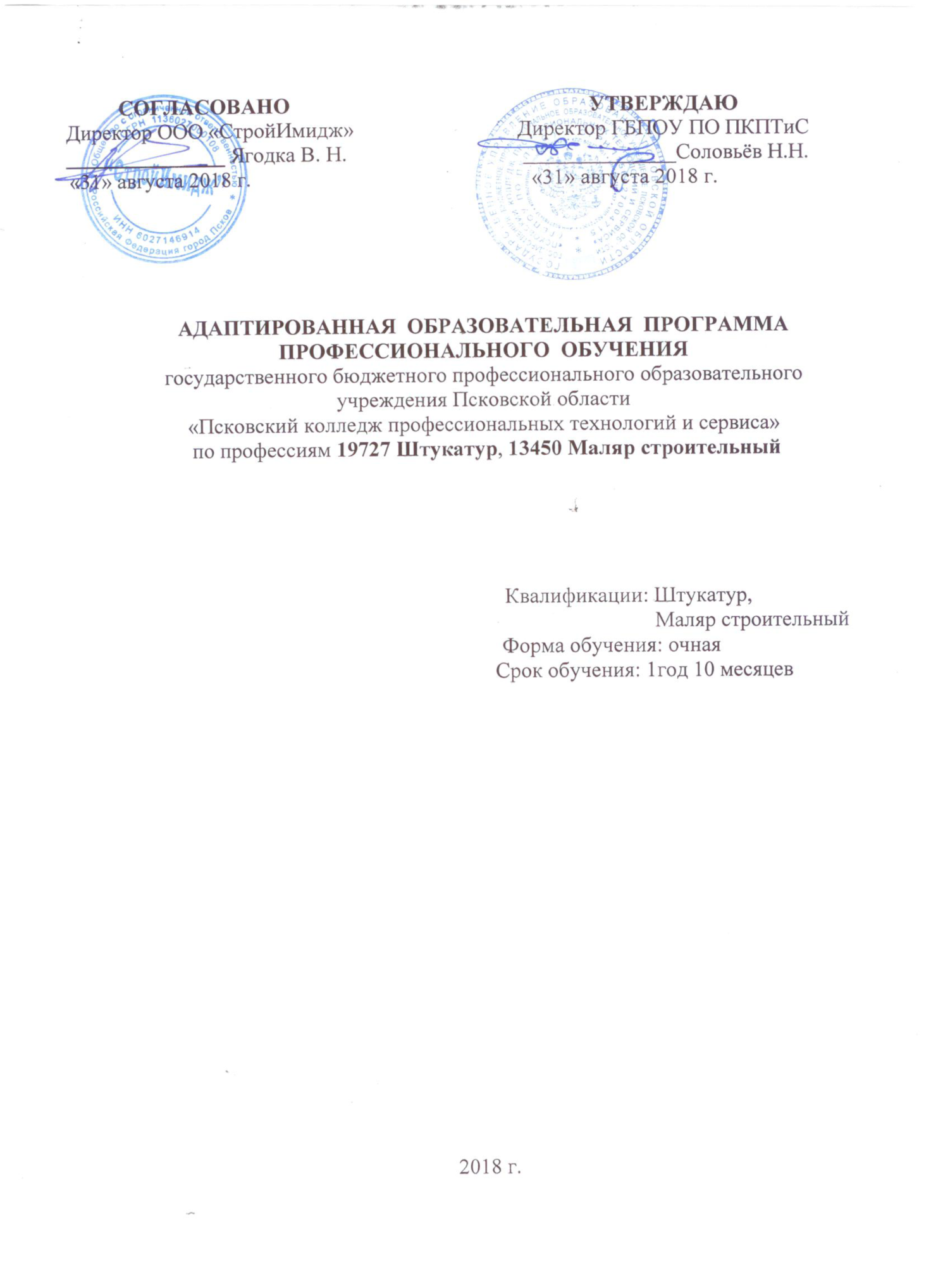 Аннотация программыАдаптированная образовательная программа профессионального обучения предназначена для профессиональной подготовки по профессиям 19727 Штукатур, 13450 Маляр строительный лиц с ограниченными возможностями здоровья (с различными формами умственной отсталости), окончивших специальные (коррекционные) образовательные учреждения.Адаптированная образовательная программа профессионального обучения разработана на основе  установленных квалификационных требований по профессиям 19727 Штукатур, 13450 Маляр строительный.Адаптированная образовательная программа разработана в целях обеспечения права на профессиональное обучение лиц с ограниченными возможностями здоровья, а также реализации специальных условий для обучения данной категории обучающихся.Адаптированная образовательная программа ориентирована на решение следующих задач:- создание условий, необходимых для обучения лиц с ограниченными возможностями здоровья, их социализации и адаптации;- повышение уровня доступности профессионального обучения для лиц с ограниченными возможностями здоровья;- повышение качества профессионального обучения лиц с ограниченными возможностями здоровья;- возможность формирования индивидуальной образовательной траектории для обучающегося с ограниченными возможностями здоровья;- формирование толерантной социокультурной среды.Правообладатель программы: Государственное бюджетное профессиональное образовательное учреждение Псковской области «Псковский колледж профессиональных технологий и сервиса».Разработчики:Ковалева Г.Ф., старший методист;Журавлева Г.Б., старший мастер;Горчакова А.Н., социальный педагог;Николенко Г.В., преподаватель;Савина С.Б., мастер производственного обучения;
Григорьева А.М., мастер производственного обучения.
Содержание1. Общие положения1.1. Нормативно-правовые основы разработки адаптированной образовательной программы. Адаптированная образовательная программа профессионального обучения - программа профессиональной подготовки рабочих, адаптированная для обучения лиц с ограниченными возможностями здоровья (с различными формами умственной отсталости) с учетом особенностей их психофизического развития, индивидуальных возможностей, обеспечивающая коррекцию нарушений развития и социальную адаптацию указанных лиц. Нормативную правовую основу разработки адаптированной образовательной программы составляют:- Федеральный закон от 24.11.1995 г. № 181-ФЗ "О социальной защите инвалидов в РФ»;- Федеральный закон от 3.05. 2012 года № 46-ФЗ «О ратификации Конвенции о правах инвалидов»; - Федеральный закон от 29.12. 2012 г. № 273-ФЗ "Об образовании в Российской Федерации";- Государственная программа РФ "Доступная среда" на 2011 - 2020 годы, утвержденная постановлением Правительства РФ от 01.12.2015 г. № 1297;- Государственная программа РФ "Развитие образования" на 2013 - 2020 годы, утвержденная распоряжением Правительства РФ от 15 мая 2013 г. № 792-р;- Приказ Министерства труда и социальной защиты РФ  от 10 марта 2015 г. N 148н "Об утверждении профессионального стандарта «Штукатур»;- Приказ Министерства труда и социальной защиты РФ  от 25 декабря 2014 г. N 1138н"Об утверждении профессионального стандарта «Маляр строительный»;- Приказ Минобрнауки России от 18.04.2013 № 292 «Об утверждении Порядка организации и осуществления образовательной деятельности по основным программам профессионального обучения»;- Приказ Министерства образования и науки РФ от 2 июля 2013 г. № 513 "Об утверждении Перечня профессий рабочих, должностей служащих, по которым осуществляется профессиональное обучение";- Методические рекомендации по разработке и реализации адаптированных образова-тельных программ среднего профессионального образования, утвержденных приказом Департамента государственной политики в сфере подготовки рабочих кадров и ДПО Минобрнауки России от 20.04.15 №06-830вн;- Письмо Минобрнауки РФ от 03.18.2014 г. № 06-281 «Требования к организации образовательного процесса для обучения инвалидов и лиц с ограниченными возможностями здоровья в профессиональных образовательных организациях, в том числе оснащенности образовательного процесса»;- Устав ГБПОУ ПО ПКПТиС.1.2. Срок освоения адаптированной образовательной программы	Срок освоения адаптированной образовательной программы – 1 год 10 месяцев (очная форма обучения). 	1.3. Требования к абитуриенту			К освоению адаптированной программы профессионального обучения по профессиям 19727 Штукатур, 13450 Маляр строительный допускаются лица с ограниченными возможностями здоровья (с различными формами умственной отсталости), не имеющие основного общего или среднего общего образования.Лица с ограниченными возможностями здоровья  для обучения по адаптированной программе профессионального обучения по профессиям 19727 Штукатур, 13450 Маляр строительный должны иметь документ об окончании специального (коррекционного) образовательного учреждения.Лица с ограниченными возможностями здоровья при поступлении на адаптированную образовательную программу должны предъявить заключение психолого-медико-педагогической комиссии с рекомендацией об обучении по данным профессиям, содержащее информацию о необходимых специальных условиях обучения.2. Характеристика профессиональной деятельности выпускников и требования к результатам освоения адаптированной образовательной программы2.1. Виды профессиональной деятельностиВиды профессиональной деятельности выпускников: по профессии 19727 Штукатур- Выполнение работ при оштукатуривании поверхностей зданий и сооружений вручную. по профессии 13450 Маляр строительный- Подготовка различных поверхностей под окрашивание и оклеивание.- Выполнение работ средней сложности при окрашивании, оклеивании и ремонте поверхностей.    	 2.2. Виды деятельности и компетенции Виды деятельности по профессии 19727 Штукатур:- Оштукатуривание поверхностей зданий и сооружений вручную.            по профессии 13450 Маляр строительный- Очистка, протравливание и обработка поверхностей для окрашивания и оклеивания обоями;- Окончательная подготовка поверхностей для окрашивания и оклеивания обоями;- Выполнение работ средней сложности при окрашивании, оклеивании и ремонте поверхностей.Выпускник, освоивший ОППО, должен обладать общими компетенциями, включающими в себя способность: понимать сущность и социальную значимость своей будущей профессии, проявлять к ней устойчивый интерес;организовывать собственную деятельность, исходя из цели и способов ее достижения, определенных руководителем;анализировать рабочую ситуацию, осуществлять текущий и итоговый контроль, оценку и коррекцию собственной деятельности, нести ответственность за результаты своей работы;осуществлять поиск информации, необходимой для эффективного выполнения профессиональных задач;работать в команде, эффективно общаться с коллегами, руководством, клиентами.Выпускник, освоивший ОППО, должен обладать профессиональными компетенциями, соответствующими видам деятельности:по профессии 19727 Штукатур - Подготавливать поверхности под оштукатуривание;- Приготавливать штукатурные растворы и смеси; - Выполнять штукатурные работы по отделке внутренних и наружных поверхностей зданий и сооружений;- Ремонтировать оштукатуренные поверхности.             по профессии 13450 Маляр строительный- Очищать поверхности и предохранять от набрызгов краски;- Выполнять протравливание и обработку поверхностей;- Выполнять шпатлевание поверхностей вручную;- Выполнять грунтование и шлифование поверхностей;- Подготавливать стены и материалы к оклеиванию обоями;- Выполнять окрашивание поверхностей;- Выполнять оклеивание поверхностей обоями простыми или средней плотности и тканями.3. Документы, определяющие содержание и организацию образовательного процесса                           План учебного процессапо профессиям 19727 Штукатур, 13450 Маляр строительный            Срок обучения – 1 год 10 месяцев                            Квалификации:  Штукатур                                                                                                                                                  Маляр строительный Пояснительная записка к учебному плануПрограмма предусматривает изучение следующих учебных циклов:АД.00 Адаптационный учебный циклОП.00 Общепрофессиональный учебный циклП.00 Профессиональный учебный цикл      и разделов:ФК.00 Физическая культураПА.00 Промежуточная аттестацияИА.00 Итоговая аттестацияВ первый учебный год обучающиеся осваивают программу профессионального обучения по профессии  19727 Штукатур, во второй  год – по профессии 13450 Маляр строительный. Обязательная  нагрузка составляет: на I курсе - 1212 часов, на II курсе - 1224 часов, в т.ч.  учебная и производственная практика: по профессии  19727 Штукатур - 786 часов, по профессии 13450 Маляр строительный – 906 часов. На промежуточную и итоговую аттестации предусмотрено по одной  неделе на каждый учебный год. Каникулы составляют 2 недели в зимний период и 9 недель в летний период. Начало учебного года - 1 сентября, окончание обучения - 30 июня.Продолжительность учебной недели – пятидневная, продолжительность занятий – 45 мин., учебные занятия сгруппированы парами.Максимальная аудиторная нагрузка для обучающихся составляет 30 часов в неделю, в период производственной практики – 36 часов.Учебная практика реализуется рассредоточенно, чередуясь с теоретическими занятиями в учебно-производственных мастерских колледжа, производственная практика - концентрированно на  предприятиях и организациях, направление деятельности которых соответствует профилю подготовки. Учебным планом предусмотрены консультации в объеме 50 часов в год. Формы проведения консультаций – групповые, индивидуальные, письменные, устные.Организация образовательного процесса в группе строится с учётом психологических особенностей каждого обучающегося на принципах индивидуализации и дифференциации.Адаптационный цикл включает дисциплины: социальная адаптация и основы социально-правовых знаний, этика и психология общения, эффективное поведение на рынке труда, адаптивные информационные и коммуникационные технологии. Реализация адаптационных дисциплин направлена на решение основных коррекционно-реабилитационных задач в образовательном процессе обучающихся с ограниченными возможностями здоровья. Организация профессионального обучения умственно отсталых обучающихся направлена на реализацию следующих коррекционно-реабилитационных задач:обогащение и расширение знаний и представлений об окружающей действительности;развитие личностных компонентов познавательной деятельности (целенаправленности, активности, самостоятельности);развитие познавательной активности и познавательных интересов;формирование необходимого уровня социализации;развитие коммуникативной деятельности;развитие общеинтеллектуальных умений;развитие мнестической деятельности;укрепление и сохранение психофизического здоровья.В ходе обучения физической культуре  решаются оздоровительные, образовательные и коррекционные задачи. Обучение направлено на формирование и совершенствование ряда двигательных умений и навыков, которые являются необходимыми при овладении профессии, а также предусматривают сообщение обучающимся сведений по вопросам укрепления здоровья и физического развития.3.2. Календарный учебный график1 курс1 семестр2 семестр2 курс3 семестр4 семестр                 ТО – теоретическое обучение; УП - учебная практика; ПП – производственная практика; ПА – промежуточная аттестация;                   ИА – итоговая аттестация; К - каникулыСводные данные по бюджету времени (в неделях)3.3. Рабочие программы дисциплин учебного циклаРабочая программаучебной  дисциплины «Социальная адаптация и основы социально-правовых знаний»Пояснительная запискаДисциплина «Социальная адаптация и основы социально-правовых знаний» входит в адаптационный  цикл. Изучается на первом курсе. Программа рассчитана на 32 учебных часа.Программа предусматривает изучение теоретического материала. В программу включены требования к уровню подготовки обучающихся. В результате изучения дисциплины «Социальная адаптация и основы социально-правовых знаний» обучающийся должен знать:- механизмы социальной адаптации;- основополагающие международные документы по правам человека;- основы гражданского и семейного законодательства;- основы трудового законодательства; должен уметь:- использовать нормы позитивного социального поведения;- использовать свои права адекватно законодательству;- обращаться в надлежащие органы за квалифицированной помощью;- анализировать и осознанно применять нормы закона с точки зрения конкретных условий их реализации;- составлять необходимые заявительные документы;- использовать приобретенные знания и умения в различных жизненных ситуациях.     Промежуточная аттестация обучающихся осуществляется в форме дифференцированного зачета.Тематический план учебной дисциплины«Социальная адаптация и основы социально-правовых знаний»Тема 1. Основы социальной адаптацииПонятие «социальная адаптация»; виды (полная социальная, физиологическая, психологическая, организационная, экономическая и др.), этапы и стадии социализации (адаптационный шок, мобилизация адаптационных ресурсов, ответ на вызов среды).Механизмы социальной адаптации (добровольный, вынужденный). Обучающийся  должен знать:- механизмы социальной адаптации.Тема 2. Механизмы защиты прав человека.Основополагающие международные документы по правам человека (Всеобщая декларация прав человека, Декларация прав и свобод человека и гражданина, Конвенция о правах ребенка, Конвенция ООН о правах инвалидов и др.). Механизм защиты прав человека в РФ (конституционная, государственная, судебная,  собственная). Гарантии основных прав и свобод.Обучающийся  должен знать:- основополагающие международные документы по правам человека.Обучающийся должен уметь:- использовать свои права в соответствии с  законодательством.Тема 3. Конституционное право.Основы конституционного строя РФ: структура органов государственной власти, принцип разделения властей, суверенитета и т.п.Конституционные права и свободы граждан: политические, экономические, социальные, культурные.Обучающийся  должен знать:- структуру органов государственной власти.Обучающийся должен уметь:- применять знания  конституционных прав и свобод в жизненных  ситуациях.Тема 4. Основы гражданского законодательстваГражданский кодекс РФ. Правоспособность и дееспособность граждан. Понятие гражданско-правового договора. Основы наследственного права (понятие «наследование», основания наследования, наследование по закону и по завещанию, приобретение наследства, право на отказ от наследования и т.п). Законодательство о защите прав потребителей. Процессуальные аспекты защиты прав потребителей.Обучающийся  должен знать:- основные положения Гражданского кодекса РФ;- закон о защите прав потребителей.Обучающийся должен уметь:- решать вопросы наследственного права в соответствии с законодательством;- применять  закон о защите прав потребителей на практике.Тема 5. Основы семейного праваСемейное законодательство РФ. Заключение и прекращение брака.Права и обязанности супругов. Брачный договор.Права и обязанности родителей и детей. Алиментные обязательства членов семьи.Обучающийся  должен знать:- основные положения семейного законодательства РФ.Обучающийся должен уметь:- отстаивать свои права и выполнять обязанности, определённые  семейным законодательством.Тема 6.  Основы трудового праваПонятие «трудовой договор». Содержание и сроки заключения трудового договора.Заключение трудового договора (возраст, с которого допускается заключение трудового договора, гарантии при заключении трудового договора, документы, предъявляемые при заключении трудового договора и т.д.). Изменение и прекращение трудового договора (перевод на другую работу, временный перевод, отстранение от работы, расторжение трудового договора по соглашению сторон, другие основания прекращения т рудового договора).Рабочее время и время отдыха (нормальная продолжительность рабочего времени, сокращенная продолжительность рабочего времени, работа за пределами нормальной продолжительности рабочего времени, ненормированный рабочий день; понятие и виды времени отдыха, ежегодный оплачиваемый отпуск и др).Трудовой распорядок  Дисциплина труда. (Правила внутреннего трудового распорядка, поощрения за труд, дисциплинарные взыскания, порядок наложения взысканий, снятие дисциплинарного взыскания).Особенности регулирования труда отдельных категорий граждан (особенности регулирования труда женщин, инвалидов несовершеннолетних и т.п.) Заработная плата. Гарантии и компенсации. Рассмотрение и решение коллективных и индивидуальных трудовых споров. Обучающийся  должен знать:- основные положения трудового законодательства РФ;- порядок заключения трудового договора;- особенности регулирования труда несовершеннолетних и инвалидов.Обучающийся должен уметь:- использовать приобретенные знания и умения в различных жизненных ситуациях;- соблюдать дисциплину труда;- рационально использовать время труда и время отдыха.Вопросы для подготовки к дифференцированному зачету:1.Основополагающие международные документы по правам человека.2. Основы конституционного строя РФ.3. Конституционные права и свободы граждан.4. Основы наследственного права.5. Законодательство о защите прав потребителей.6. Семейное законодательство РФ.7. Заключение трудового договора. 8. Изменение и прекращение трудового  договора.9. Рабочее время и время отдыха.10. Трудовой распорядок.  Дисциплина труда.11.Особенности регулирования отдельных категорий граждан (особенности регулирования труда женщин, инвалидов несовершеннолетних).12.Формы самозащиты прав работника.Информационное обеспечение обучения.Перечень рекомендуемых учебных изданий, Интернет-ресурсов, дополнительной литературыОсновные источники:1.Конституция РФ. 2.Трудовой кодекс РФ.3.Семейный кодекс РФ.4.Гражданский кодекс РФ.5.Конвенция ООН о правах инвалидов.6.Конвенция о правах ребенка.Дополнительные источники: 1.Румынина В.В. Основы права. Учебник для учреждений НПО/ В.В. Румынина – Москва, «Форум-инфра-М», 2007.2.Яковлева А.Я. Основы правоведения. Учебник для учреждений НПО/ А.Я. Яковлева – М: Академия, 2007.РАБОЧАЯ ПРОГРАММА учебной  дисциплины «Этика и психология общения»                                                              Пояснительная запискаДисциплина «Этика и психология общения» входит в адаптационный  цикл. Изучается на первом курсе. Программа рассчитана на 32 учебных часа.В результате освоения дисциплины обучающийся должен уметь:- применять различные средства, техники и приёмы эффективного общения в профессиональной деятельности;- определять тактику поведения в конфликтных ситуациях, возникающих в профессиональной деятельности.В результате освоения дисциплины обучающийся должен знать:- основы деловой культуры;- механизмы взаимопонимания в общении;- техники и приёмы общения, правила слушания, ведения беседы, убеждения;- источники, причины, виды и способы разрешения конфликтов, возникающих в профессиональной деятельности     	Промежуточная аттестация обучающихся осуществляется в форме дифференцированного зачета.Тематический план учебной дисциплины«Этика и психология общения»Тема 1. ВведениеУчебно-воспитательные задачи и структура предмета. Понятие основных коммуникативных терминов.Обучающийся должен знать:   - понятие основных коммуникативных терминов.Тема 2. Сущность коммуникации в разных социальных сферах	Коммуникативное поведение как деятельность. Понятие о социальной роли. Сигналы социальной роли. Внешние проявления эмоциональных состояний. Психологический аспект коммуникативного поведения. Понятие психологического типа.Обучающийся должен знать: - термины: «социальная роль», «коммуникация», «экстраверсия», «интроверсия»; - внешнее и внутреннее проявление эмоций.Обучающийся должен уметь:  - моделировать свое поведение в соответствии с выбранной социальной ролью: семейно-бытовая, профессиональная, общественно-политическая.Тема 3. Основные функции и виды коммуникацийПринципы коммуникативного взаимодействия. Вербальная и невербальная коммуникация. Взаимодействие вербальных и невербальных сигналов. Принципы кооперации, истинности, информативности. Принципы адекватности. Понятие коммуникативной стратегии. Речь и социализация. Речь как средство утверждения социального статуса. Факторы повышения эффективности межличностной коммуникации. Понятие эффективности коммуникации.Обучающийся должен знать: -  термины  вербальная, невербальная коммуникация; - принцип «кооперации», «истинности», «информативности», «адекватности».Обучающийся должен уметь: - вступать в диалог, учитывая ситуацию и состав аудитории; - ставить конечную цель общения; - оценивать эффективность применения выбранных методов.Тема 4. Психология общенияОсновные сведения о психических состояниях человека. Психологические основы общения. Психологические основы общения. Темперамент. Виды темперамента. Характер и воля. Социально-психологические особенности организации групповой деятельности.  Моделирование профессиональной деятельности. Формы, методы, технологии самопрезентации. Моделирование ситуаций общения.  Стили делового общения. Основные правила поведенческого этикета: приветствия, знакомства и др.   Межличностный конфликт, его виды, источники, причины. Правила поведения в конфликтах. Способы психологической защиты. Культура межличностных конфликтов.Обучающийся должен знать: - виды темперамента;- термины: «конфликт», «психологическая защита», «самопрезентация».Обучающийся должен уметь:  - выбирать правильную роль при групповом общении;- уметь применять правила этикета;- выбирать правильный путь решения конфликта.Вопросы для подготовки к дифференцированному зачёту1.Содержание понятия «Этика».2.  «Золотое» правило нравственности.3.  Понимание  профессионального подхода к работе.4. Содержание понятия « Этикет».5.  Нормы этикета.6.  Понимание делового и бытового этикета.7. Правила вежливости.8.  Правила приветствия.9. Понимание термина «социальная роль».10. Виды психологической защиты.11. Методы самопрезентации.12. Понимание понятий « невербальные» и «вербальные» способы общения.13. Происхождение термина «этика».14. Правила общения по телефону.Информационное обеспечение обученияПеречень рекомендуемых учебных изданий, Интернет-ресурсов         Основные источники:Шеламова Г.М.. Деловая культура и психология общения: Учебник для НПО / Г.М. Шеламова - М.: Издательский центр «Академия», 2013. – 192 с.Дополнительные источники:Дятлов В.А., Пихало В.Т. Этика и этикет деловых отношений; Учебное пособие/ В.А.Дятлов, В.Т. Пихало - М., «Академия», 2007.Савина М.С. Практика делового общения предпринимателя (курс лекций)/ М.С.Савина - М., МСЭУ, 2003.Интернет-ресурсы:1.    Образовательный портал: www.edu.sety.ru2.    www.zakonrf.info/tk/‎www.ilikebooks.ru 23607-shelamova-gm-delovaja-kulturaРАБОЧАЯ ПРОГРАММАучебной  дисциплины « Эффективное поведение на рынке труда»Пояснительная запискаДисциплина «Эффективное поведение на рынке труда» входит в адаптационный цикл. Изучается на втором курсе. Программа рассчитана на 32 учебных часа.Программа предусматривает изучение теоретического материала. В программу включены требования к уровню подготовки обучающихся. В результате освоения дисциплины обучающийся должен уметь:- получать информацию о путях трудоустройства;- составлять и оформлять резюме и портфолио как формы самопрезентации для трудоустройства;- составлять ответы на возможные вопросы работодателя;-применять знания нормативно-правовых актов для решения проблем трудоустройства и защиты трудовых прав; должен знать:- способы поиска работы;- понятие, структуру резюме  и портфолио;- технологию приёма на работу;- понятие, виды, формы и способы адаптацииПромежуточная аттестация обучающихся осуществляется в форме дифференцированного зачета.Тематический план учебной дисциплины«Эффективное поведение на рынке труда»Тема 1. ВведениеУчебно-воспитательные задачи и структура предмета. Роль профессионального мастерства рабочего в обеспечении высокого качества выполнения работ. Ознакомление с профессиональной характеристикой и программой теоретического обучения профессии.Обучающийся должен знать:   -   профессиональную характеристику столяра строительного, плотника.Тема 2. Рынок труда и возможности трудоустройства выпускниковОбщая  характеристика  рынка  труда  и  рынка  профессий. Современное состояние и тенденции российского и регионального рынка труда, рынка профессий. Спрос и предложение на рынке труда. Занятые и безработные. Источники и носители информации о рынке труда, рынке профессий.  Конкурентноспособность  как  основное  требование  к  работнику  на  рынке труда. Формирование представлений о составляющих конкурентоспособности работника на рынке труда и требованиях работодателей к уровню  подготовки  выпускников.Обучающийся должен знать:- понятие «рынок труда» и его характеристику;- современные тенденции российского и регионального рынка труда и рынка профессий;- составляющие конкурентоспособности работника на рынке труда, способы повышения конкурентоспособности;- предъявляемые профессией требования к психологическим особенностям человека, его здоровьюОбучающийся должен уметь/владеть:  - уметь использовать различные источники информации в целях рассмотрения вариантов трудоустройства;- владеть способами анализа своей конкурентоспособности; оценки активности своей позиции на рынке труда.Тема 3. Поиск работыПостановка   целей   поиска   работы.  Составление  списка возможных вариантов поиска работы и трудоустройства. Презентационные документы.  Составление резюме.  Оформление портфолио. Самопрезентация при  трудоустройстве.Обучающийся должен знать:-  преимущества целенаправленного поведения в ситуации поиска работы;-  назначение и виды презентационных документов: резюме, автобиография,  порфолио;-  возможные затруднения,    связанные с поиском работы, и способы их преодоленияОбучающийся должен уметь/владеть: - определять возможности трудоустройства с использованием различных  источников информации;- составлять резюме, оформлять портфолио;- правилами проведения самопрезентации в ситуации поиска работы и трудоустройства.Тема 4. Трудоустройство и адаптация на рабочем местеДокументы,  необходимые работнику при приеме на работу. Виды испытаний при приеме на работу: анкетирование, наблюдение, тестирование, пробная работа и т.д. Виды  и  способы  адаптации,  критерии  успешной  адаптации. Причины потери работы и действия по их предотвращению. Возможности карьерного роста.Обучающийся должен знать:- документы,  необходимые работнику при приеме на работу- основные формы испытаний, используемых при приеме на работу;-  виды и способы адаптации, основные задачи работника в период адаптации; - типичные трудности адаптации и способы их разрешенияОбучающийся должен уметь/ владеть: - создавать  индивидуальный  план профессионального развития;-применять знания нормативно-правовых актов для решения проблем трудоустройства и защиты трудовых прав.Вопросы  для подготовки к дифференцированному зачётуУчастники рынка труда.Работодатели.Наёмные работники.Роль государства на рынке труда.Спрос и предложение на рынке труда.Источники информации о вакансиях по профессиям.Влияние квалификации на возможность трудоустройства.Цели поиска работы и трудоустройства.Документы для презентации при трудоустройстве.Составление резюме.Оформление портфолио.Самопрезентация.Правила поведения при собеседовании с работодателем.Документы, необходимые при приёме на работу.Основные формы испытаний при приёме на работу.Виды и способы адаптации на рабочем месте.Основные правила поведения во время адаптации.Трудности адаптации и способы их преодоления.Правовые акты для решения проблем трудоустройства.Возможности карьерного роста.Информационное обеспечение обученияПеречень рекомендуемых учебных изданий, Интернет-ресурсовОсновные источники:1. Князева Ю. А. Как продать себя дороже. Рекомендации экспертов по поиску работы./Ю.А.Князева - СПб.: Питер, 2010. 240 с.2. Кузнецова И.В., Филина С.В. «Эффективное поведение на рынке труда»: учебное пособие для выпускников профессиональных учебных заведений /Под ред. И.А. Волошиной. Ярославль:Центр«Ресурс»,2001,120 с.Дополнительные источники:1. Андреева Н.А. Детектор лжи, или Как обойти «подводные камни» на собеседовании/ Н.А.Андреева - М.: Вершина, 2009г.2.. Голуб Г.Б., Перелыгина Е.А. Введение в профессию: общие компетенции профессионала. Эффективное поведение на рынке труда. Основы предпринимательства: Гиды для преподавателей/ Г.Б.Голуб, Е.А.Перелыгина - Самара: ЦПО, 2011. – 345с.3. Зарянова М. В.Как найти работу за 14 дней: Практическое пособие для тех, кто ищет работу./ М.В.Зарянова - СПб.: Речь, 2009. – 56с.4. Перелыгина Е.А. Эффективное поведение на рынке труда: Учебные  материалы/Е.А.Перелыгина- Самара: ЦПО, 2011. – 48с.Интернет-ресурсы:Как успешно пройти собеседование // SuperJob [Электронный ресурс] http://www.superjob.ru/rabota/interview.html.Технология  карьеры  [Электронный  ресурс]/ http://abc.vvsu.ru/Books/up_tehnol_karjery/page0001.aspРАБОЧАЯ ПРОГРАММА учебной  дисциплины «Адаптивные информационные и коммуникационные технологии»Пояснительная запискаДисциплина «Адаптивные информационные и коммуникационные технологии» входит в адаптационный цикл. Изучается на первом курсе. Программа рассчитана на 36 учебных часов.Цель учебной дисциплины -  формирование у обучающихся теоретических знаний ипрактических навыков   решения   профессиональных   задач   с   использованием   современных информационных технологий; развитие  умения  работы  с  персональным  компьютером,  овладение  методами  и  программными  средствами  обработки   деловой   информации,   навыками   работы   со   специализированными компьютерными программами.В результате освоения программы «Адаптивные информационные и коммуникационные технологии» обучающийся должен знать: основы современных информационных технологий переработки и преобразования текстовой, табличной, графической и другой информации;современное состояние уровня и направления развития технических и программных средств универсального и специального назначения;приемы использования компьютерной техники, оснащенной альтернативными устройствами ввода – вывода информации;приемы поиска информации и преобразование ее в формат, наиболее подходящий для восприятия с учетом ограничений здоровья.
должен уметь:работать с программными средствами универсального назначения, соответствующими современным требованиям;использовать адаптированную компьютерную технику, альтернативные устройства ввода информации, специальное программное обеспечение;осуществлять выбор способа представления информации в соответствии с учебными задачами;иллюстрировать учебные работы с использованием средств информационных технологий;использовать альтернативные средства коммуникации в учебной и будущей профессиональной деятельности;использовать специальные информационные и коммуникационные технологии в индивидуальной и коллективной учебной и будущей профессиональной деятельности;использовать приобретенные знания и умения в учебной и будущей профессиональной деятельности для эффективной организации индивидуального информационного пространства.Тематический планучебной дисциплины «Адаптивные информационные и коммуникационные технологии»Тема 1. Основы информационных технологий.Программное и аппаратное обеспечение. Классификация ПО. Операционные системы и оболочки. Особенности информационных технологий для людей с ограниченными возможностями здоровья. Устройства ввода, вывода, хранения информации. Практические занятия: Интерфейс операционные системы MS Windows.  Использование специальных возможностей ОС для пользователей с ограниченными возможностями здоровья.Обучающийся должен знать: программное и аппаратное обеспечение;классификацию программного обеспечения;операционные системы и оболочки.Обучающийся должен уметь:  использовать особенности информационных технологий для людей с ограниченными возможностями здоровья;выбирать носитель для хранения информации.Тема 2. Дистанционные образовательные технологииOn-line образование: модели, ресурсы, технологии. Использование адаптивных технологий в учебном процессе. Практические занятия: Компьютерные средства обучения. Интернет тестирование. Интернет олимпиады.Обучающийся должен знать: понятие «дистанционные образовательные технологии»;способы дистанционного обучения.Обучающийся должен уметь:  использовать дистанционные образовательные технологии в учебном процессе. Тема 3. Информационные и коммуникационные технологии как средства коммуникацииТехнологии передачи и обмена информацией. Использование  средств коммуникаций  для межличностного общения. Всемирная паутина. Поисковые системы. Безопасность, гигиена, эргономика, ресурсосбережение. Защита информации, антивирусная защита. Безопасная работа в Интернет. Практические занятия: Поиск информации и преобразование ее в формат, наиболее подходящий для восприятия, с учетом ограничения здоровья. Использование средств коммуникаций для межличностного общения. Создание почтового ящика. Обучающийся должен знать: средства коммуникаций  для межличностного общения;понятие «компьютерная сеть»;принципы работы поисковых систем;основные угрозы информационной безопасности;способы защиты информации;основные службы сети Интернет.Обучающийся должен уметь: осуществлять поиск информации в сети;использование средства коммуникации для межличностного общения;создавать электронный почтовый ящик, отправлять электронные письма.Тема 4. Технологии работы с информациейРабота с текстовым процессором MS Word. Работа с табличным процессором MS Excel. Работа с Microsoft Power Point. Практические занятия: Создание документа в Word. Форматирование документа. Комплексное использование возможностей MS Word для создания документов. Создание таблиц и диаграмм в Word. Работа с табличной информацией в Excel. Создание таблиц. Простейшие расчеты в табличном процессоре MS Excel. Создание и обработка графических изображений средствами стандартной программы Paint. Создание презентации к докладу и выступление с ним.Обучающийся должен знать: основные принципы работы с текстовым редактором Word, редактором электронных таблиц Excel, графическим редактором Paint, программой создания электронных презентаций Power Point;Обучающийся должен уметь: набирать текст, форматировать его;создавать таблицы;осуществлять простейшие расчеты в табличном редакторе MS Excel;создавать и обрабатывать графические изображения средствами программы Paint;создавать презентации.Вопросы для подготовки к дифференцированному зачетуСпециальные возможности ОС, для пользователей с ограниченными возможностями.Интерфейс операционные системы MS Windows.  Устройства ввода-вывода информации.Способы оn-line обучения.Устройства хранения информации.Преимущества использования компьютерных сетей.Отличия глобальной компьютерной сети от локальной.Работа с браузером. Примеры работы с интернет-библиотекой.Направления информатизации образования.Предназначение и методы работы антивирусных программ.Угрозы информационной безопасности и методы защиты от них.Безопасность, гигиена, эргономика, ресурсосбережение.Средства коммуникаций для межличностного общения.Комплексное использование возможностей MS Word для создания документов.Использование формул в табличном редакторе MS Excel.Способы создания и обработки графических изображений средствами стандартной программы Paint.Особенности создания электронных презентаций.Основные службы сети Интернет.Использование электронного почтового ящика.Особенности использования разных поисковых систем.Информационное обеспечение обучения Перечень рекомендуемых учебных изданий, Интернет-ресурсов.Основная:М.Е.Фиошин, А.А.Рессин, С.М.Юнусов. Информатка: учебник. – 3-е изд., М.: Дрофа, 2016. – 366 с.Михеева Е.В. Информатика: учебник для студентов СПО/Е.В. Михеева, О.И. Титова – 9-е изд., М.: ИЦ «Академия», 2015. – 352 с.Г.С. Гохберг, А.В. Зафиевский, А.А. Короткин. Информационные технологии: учебник- 6-е изд., стер. – М.: ИЦ «Академия», 2014. – 208 с. Михеева Е.В. Информационные технологии в профессиональной деятельности: учебное пособие – 9-е изд., стер. – М.: ИЦ «Академия», 2015. – 384 с.Соломенчук В.Г. Железо ПК 2012/ В.Г. Соломенчук, П.В. Соломенчук. – СПб.: БХВ-Петербург, 2014. – 384 с.Дополнительная:Николайчук Г.С., Титова Ю.Ф. Информатика и ИКТ. 10 класс. Базовый уровень./под ред. Проф. Н.В. Макаровой. – СПб: Лидер, 2010. – 256 с.Зозуля Ю. Windows 7 / Ю. Зозуля. – СПб.: Питер, 2010. – 532 с. Интернет-ресурсы http://www.intuit.ru/studies/courses – открытые Интернет-курсы «Интуит» по курсу «Информатика» http://lms.iite.unesco.org/ – Открытые электронные курсы «ИИТО ЮНЕСКО» по информационным технологиям http://ru.iite.unesco.org/publications/ – открытая электронная библиотека «ИИТО ЮНЕСКО» по ИКТ в образовании РАБОЧАЯ ПРОГРАММАучебной  дисциплины «Основы экономики отрасли и предприятия»Пояснительная запискаДисциплина «Основы экономики отрасли и предприятия» входит в общепрофессиональный цикл. Изучается на первом курсе. Программа рассчитана на 32 учебных часа.Программа предусматривает изучение теоретического материала. В программу включены требования к уровню подготовки обучающихся. В результате изучения дисциплины «Основы экономики отрасли и предприятия» обучающийся должен знать:- структуру экономики и ее ресурсы;- основы рыночной экономики;- формы предпринимательской деятельности;- роль малого бизнеса в экономике страны;- экономические показатели предприятий;- отношения предприятий с государством.В результате изучения дисциплины «Основы экономики отрасли и предприятия» обучающийся должен уметь:- решать экономические задачи для практического примененияПромежуточная аттестация обучающихся осуществляется в форме дифференцированного зачета.Тематический план учебной дисциплины «Основы экономики отрасли и предприятия»	Тема 1. Сущность экономикиОпределение экономики. Структура экономики. Ресурсы экономики. Факторы производства. Микро и макроэкономика. Отрасли производства. Экономические системы. Рыночная экономика. Обучающийся должен знать:- структуру экономики, её ресурсы;- законы рыночной экономики;- отрасли производства Псковской области.Обучающийся должен уметь:- различать предприятия по отраслям.Тема 2. Предпринимательство и его место в современной экономикеИстория возникновения и сущность предпринимательства.Формы предпринимательской деятельности. Регистрация, лицензирование и прекращение деятельности предприятия. Менеджмент. Маркетинг в деятельности предприятия. Распределение прибыли в акционерных обществах. Обучающийся должен знать:-  формы предпринимательской деятельности;- понятия менеджмент, маркетинг.Обучающийся должен уметь:- решать задачи:  распределение прибыли в акционерных обществах. Тема 3. Финансы и расчеты в бизнесеОрганизация финансирования предпринимательской деятельности. Формы расчета в предпринимательстве. Договор  банковского кредитования. Система Российских банков.Обучающийся должен знать:- формы расчета в предпринимательстве;- договор  банковского кредитования.Обучающийся должен уметь:- ориентироваться в процентах банковского кредитования.Тема 4. Экономика малого предприятияРоль малого предпринимательства в развитии экономики. Система поддержки малого предпринимательства государством. Основные экономические показатели деятельности предприятия. Разработка бизнес-плана малого предприятия.Обучающийся должен знать:- роль малого бизнеса в экономике страны;- основные экономические показатели деятельности предприятияОбучающийся должен уметь:- составить модель бизнес-плана.Тема 5.  Производство, фонды, средства, платежи предприятийТруд как главный фактор производства. Производительность труда. Основные фонды предприятия. Амортизационный фонд. Формы и системы оплаты труда. Налоговые отношения предприятий  с государством. Отчисления на социальные нужды. Платежи предприятий. Факторы повышения производительности труда. Стимулирующие выплаты. Уровень инфляции, индекс роста цен, темпы инфляции, снижение уровня инфляции.Обучающийся должен знать:- понятие производительность труда;- формы и системы оплаты труда;- понятие инфляция; способы её снижения.Обучающийся должен уметь:- подсчитать размер налоговых вычетов от заработной платы.Вопросы для подготовки к дифференцированному зачётуОпределение экономики.Структура экономики.Ресурсы экономики.Законы рыночной экономики.Формы предпринимательской деятельности.Распределение прибыли предприятия по акциям.Менеджмент. Маркетинг.Основные экономические показатели деятельности предприятия.Бизнес-план малого предприятия.Труд как главный фактор производства. Производительность труда.Основные фонды предприятия.Формы и системы оплаты труда.Инфляция.Способы снижения инфляции.Информационное обеспечение обучения.Перечень рекомендуемых учебных изданий, Интернет-ресурсовОсновные источники:1.Череданова Л.Н. Основы экономики и предпринимательства Учебник. Серия: Профессиональное образование/ Л.Н.Череданова - М: Академия,2014г.2. Терещенко О.Н. Основы экономики: учебник для учащихся учреждений нач. проф. образ./О.Н.Терещенко – М.: 2013Дополнительные источники:1.Камаев В.Д. Экономическая теория: краткий курс. Учебник. – 7-е изд., стер. /В.Д.Камаев  – М.: 2014г.2. Микроэкономика. Теория  и  российская  практика:  Учебник  / Под. ред. А. Г. Грязновой,     А. Ю. Юданова.- М.: 2011Интернет-ресурсы:http://www.aup.ru административно - управленческий портал http://www.econline.h1.ru – каталог ссылок на экономические ресурсы, новости, информацию по экономической теории РАБОЧАЯ ПРОГРАММАучебной  дисциплины «Материаловедение» (для профессии 19727 Штукатур)Пояснительная запискаДисциплина «Материаловедение»  входит в общепрофессиональный цикл. Изучается на первом курсе. Программа рассчитана на 54 учебных часа.Программа предусматривает изучение теоретического материала, выполнение практических занятий.В программу включены требования к уровню подготовки обучающихся. В результате изучения дисциплины «Материаловедение» обучающийся должен знать:- свойства отделочных строительных материалов;- компоненты  штукатурных растворов; - виды, свойства, применение  растворов для обычных штукатурок;- виды, свойства, применение  растворов для декоративных штукатурок;- состав сухих штукатурных смесей;- конструкционные плитные и листовые материалы под оштукатуривание.В результате изучения дисциплины «Материаловедение» обучающийся должен уметь:- определять материалы по внешним признакам;- давать материалам характеристики;- подбирать материалы для выполнения штукатурных работ. Промежуточная аттестация обучающихся осуществляется в форме дифференцированного зачета.Тематический план учебной дисциплиныМатериаловедение (для профессии 19727 Штукатур)Тема 1. Введение.	Введение в предмет. Классификация отделочных материалов. Стандартизация.	Обучающийся должен знать:- определение учебной дисциплины «Материаловедение»;- задачи изучения учебной дисциплины; - роль профессионального мастерства в обеспечении высокого качества работ.  	Обучающийся должен уметь:- применять полученные знания в своей профессиональной деятельности.Тема  2.  Свойства отделочных материалов.	Физические свойства отделочных материалов. Механические и химические свойства.Обучающийся должен знать:- физические, механические, химические свойства отделочных материалов;Обучающийся должен уметь:- подсчитывать объёмы отделочных материалов;- выбирать материалы в соответствии с их свойствами для отдельных видов работ. Практическая  работа:               ПР №1. Подсчёт объема песка в ёмкости. Определение влажности песка по заданным                параметрам.Тема  3.  Материалы для оштукатуривания поверхностей.	Материалы для подготовки поверхностей к оштукатуриванию. Вяжущие для штукатурных растворов. Заполнители. Наполнители. Добавки. Требования к воде для штукатурных растворов. Растворы для обычных штукатурок. Растворы для декоративных штукатурок. Сухие штукатурные смеси.Обучающийся должен знать:- материалы для подготовки поверхностей;- компоненты штукатурных растворов;- растворы для обычных штукатурок;- растворы для декоративных штукатурок;- состав и применение сухих штукатурных смесей.	 Обучающийся должен уметь:- различать материалы для оштукатуривания поверхностей по внешним признакам; - подбирать материалы для приготовления различных растворов.Практические  работы:               ПР №2. Заполнение таблицы «Вяжущие для штукатурных растворов» с анализом                изученного материала.               ПР № 3. Заполнение таблицы «Растворы для обычных штукатурок» с анализом                изученного материала.               ПР № 4. Заполнение таблицы «Растворы для декоративных штукатурок»                с анализом изученного материала.Тема 4. Конструкционные плитные и листовые материалы под оштукатуривание.	Древесно-стружечные плиты (ДСП), виды, свойства, применение. Древесно-волокнистые плиты (ДВП), виды, свойства, применение. Ориентированная стружечная плита (ОСП), виды, свойства, применение. Фанера, виды, свойства, применение. Гипсокартонные и гипсоволокнистые листы (ГКЛ, ГВЛ). Аквапанели. Тепло, звуко, изоляционные плиты. Паро, гидроизоляционные материалы.Обучающийся должен знать: - конструкционные плитные материалы под оштукатуривание; - конструкционные листовые материалы под оштукатуривание; - свойства и применение конструкционных плитных и листовых  материалов. Обучающийся должен уметь:- определять конструкционные плитные и листовые материалы по внешним признакам;- давать характеристики материалам по образцам.Практическая  работа:               ПР №5.  Определение видов конструкционных плитных и листовых материалов                по образцам.Вопросы для дифференцированного зачётаПонятие о стандартизации  отделочных строительных материалов.Физические свойства отделочных материалов (плотность, объёмная масса, пористость, влажность, влагоотдача, гигроскопичность, водопоглощение, водонепроницаемость, морозостойкость, тепло, звуко, электропроводность).Механические свойства отделочных материалов (прочность, твёрдость, износостойкость, упругость, пластичность, хрупкость).Химические свойства отделочных материалов (щёлоче и кислотостойкость, коррозионная стойкость, адгезия).Определение понятия «штукатурный раствор».Назначение штукатурных растворов.Вяжущие для штукарных растворов.Заполнители, наполнители, добавки для штукатурных растворов.Требования к воде для штукатурных растворов.Виды растворов, их свойства и применение.Меры безопасности при приготовлении штукатурных растворов.Различие между растворами для обычных и декоративных штукатурок (по назначению, по составу).Достоинства тонкослойных штукатурок  «Церезит».Определение конструкционных плитных и листовых материалов по образцам.Описание свойств, применение конструкционных плитных и листовых материалов.Информационное обеспечение обученияПеречень рекомендуемых учебных изданий, Интернет-ресурсовОсновная литература:Смирнов В.А., Ефимов Б.А., Кульков О.В. Материаловедение для отделочных строительных работ. Учебник для НПО/ В.А.Смирнов, Б.А.Ефимов, О.В.Куликов -М: ИЦ «Академия», 2006.-288с.    2.  Мороз Л.Н.Штукатур. Учебное пособие для системы   профтехобразования            / Л.Н.Мороз - Ростов н/Д: Изд-во «Феникс», 2007.-288с.Дополнительные источники   1. Барановский В.А. Облицовщик-плиточник. Практическое пособие:             изд.2(Профессиональное образование)/В.А.Барановский –          Изд.: Современная школа,  2010.- 192с.    2.Черноус Г.Г. Штукатурные работы/Г.Г.Черноус -М:ИЦ «Академия», 2009.-224с.Журналы:       1.«Строительные материалы», www.allbeton.ru      2. «Материаловедение», www.nait.ru         3. «Сухие строительные смеси», www.buildmix.ru      4. «Строительные материалы, оборудование и технологии ХХI века»,          www.stroymat21.ruИнтернет-ресурсы:        1.Учебное электронное издание. Материаловедение. Практикум для           строителей отделочников. Изд-во «Новый диск», 2003         Форма доступа: www.mirknig. com.ru       2.Учебное электронное издание. Курс лекций «Строительное      материаловедение».         Форма доступа: http://portal-student.ru3.Учебное электронное издание. Практикум для строителей     отделочников.(для самостоятельного использования учащимися).   Форма доступа: http://сross-kpk.ruРАБОЧАЯ ПРОГРАММАучебной  дисциплины «Материаловедение» (для профессии 13450 Маляр строительный)Пояснительная запискаДисциплина «Материаловедение»  входит в общепрофессиональный цикл. Изучается на первом курсе. Программа рассчитана на 68 учебных часов.Программа предусматривает изучение теоретического материала, выполнение практических занятий.В программу включены требования к уровню подготовки обучающихся. В результате изучения дисциплины «Материаловедение» обучающийся должен знать:- свойства отделочных строительных материалов;- назначение лакокрасочных материалов;- компоненты лакокрасочных материалов;- водные и неводные лакокрасочные материалы;- материалы для грунтования и шпатлевания;- назначение и выбор обоев;- виды обоев и клеев для них.В результате изучения дисциплины «Материаловедение» обучающийся должен уметь:- определять материалы по внешним признакам;- давать материалам характеристики;- подбирать материалы для выполнения малярных и обойных работ. Промежуточная аттестация обучающихся осуществляется в форме дифференцированного зачета.Тематический план учебной дисциплиныМатериаловедение (для профессии 13450 Маляр строительный)Тема 1. Введение.	Введение в предмет. Разнообразие лакокрасочных материалов. Стандартизация.	Обучающийся должен знать:- определение учебной дисциплины «Материаловедение»;- задачи изучения учебной дисциплины; - роль профессионального мастерства в обеспечении высокого качества работ.  	Обучающийся должен уметь:- применять полученные знания в своей профессиональной деятельности.Тема  2.  Лакокрасочные материалы (ЛКМ) для малярных работ.	Назначение и виды ЛКМ. Классификация ЛКМ. Основы цветоведения. Свет и цвет в природе. Выбор цвета при отделке помещений и фасадов. Основные компоненты ЛКМ. Красители для ЛКМ. Пигменты для ЛКМ. Наполнители, связующие для ЛКМ. Растворители и разбавители. Водные окрасочные составы, свойства, применение. Клеевые составы. Известковые составы. Силикатные составы. Водоэмульсионные составы (поливинилацетатные, латексные, акриловые). Цементные и полимерцементные составы. Составы для антисептирования.	Неводные ЛКМ, свойства, применение. Масляные краски. Лаки, полировальные составы. Эмали. Грунтовки. Шпатлёвки. Обучающийся должен знать:- принцип подбора цвета окрасочного состава;- компоненты ЛКМ;- составы ЛКМ;- виды и назначение грунтовок и шпатлёвок;- виды  разбавителей и растворителей. Обучающийся должен уметь:- подсчитывать объёмы лакокрасочных материалов;- выбирать материалы в соответствии с их свойствами для малярных  работ. Практические  работы:               ПР №1. Определение цвета по каталогу цветов, по альбому колеров.               ПР №2. Заполнение таблицы «ЛКМ: виды, состав, применение».Тема  3.  Материалы для оклеивания поверхностей.	Назначение и выбор обоев. Классификация обоев. Виды обоев (синтетические, бумажные, текстильные, жидкие, стеклообои, металлические, фотообои). Клеи для определённых  видов обоев.              Обучающийся должен знать:- назначение и выбор обоев;- виды обоев;- клеи для обойных работ.	 Обучающийся должен уметь:- выбирать обои для оклеивания различных поверхностей; - подбирать клеи для определённых видов обоев.          Практическая  работа:           ПР №3 Определение видов обоев по образцам. Описание их свойств, применение.Вопросы для дифференцированного зачёта 1.    Назначение лакокрасочных материалов (ЛКМ).Компоненты ЛКМ.Значение красителей и пигментов в составе ЛКМ.Цветовой спектр. Основные и главные цвета.Водные окрасочные составы.Водоэмульсионные  составы.Цементные и полимерцементные составы.Составы для антисептирования.Масляные краски.Лаки.Эмали.Грунтовки.Шпатлёвки.Назначение и выбор обоев.Виды синтетических обоев.Виды бумажных обоев.Текстильные, жидкие обои.Клеи для определённых видов обоев.Информационное обеспечение обученияПеречень рекомендуемых учебных изданий, Интернет-ресурсовОсновная литература:Смирнов В.А., Ефимов Б.А., Кульков О.В. Материаловедение для отделочных строительных работ. Учебник для НПО/ В.А.Смирнов, Б.А.Ефимов, О.В.Куликов -М: ИЦ «Академия», 2006.-288с.   2.  Мороз Л.Н. Маляр. Учебное пособие для системы профтехобразования./ Л.Н.Мороз         - Ростов н/Д: Изд-во «Феникс», 2007.-352с.Дополнительные источникиНовосад Н.Г. Отделка и ремонт дома/Н.Г.Новосад –М: У-Фактория, АСТ,2008Журналы:       1.«Строительные материалы», www.allbeton.ru      2. «Материаловедение», www.nait.ru         3. «Сухие строительные смеси», www.buildmix.ru      4. «Строительные материалы, оборудование и технологии ХХI века», www.stroymat21.ruИнтернет ресурсы:        1.Учебное электронное издание. Материаловедение. Практикум для           строителей отделочников. Изд-во «Новый диск», 2003         Форма доступа: www.mirknig. com.ru       2.Учебное электронное издание. Курс лекций «Строительное      материаловедение».         Форма доступа: http://portal-student.ru3.Учебное электронное издание. Практикум для строителей     отделочников.(для самостоятельного использования учащимися).   Форма доступа: http://сross-kpk.ruРАБОЧАЯ ПРОГРАММАучебной дисциплины «Охрана труда и окружающей среды»Пояснительная записка      Учебная дисциплина «Охрана труда и окружающей среды» входит в общеобразовательный цикл. Изучается на первом курсе. Программа рассчитана на 40 учебных  часов.         Программа предусматривает изучение теоретического материала.       В результате изучения дисциплины «Охрана труда и окружающей среды» обучающийся  должен знать:- виды инструктажей;- нормативные документы по охране труда;- виды контроля за соблюдением законодательных нормативных актов по охране труда;- устройство ограждений, освещений, временных дорог, коммуникаций;- правила складирования материалов;- основные меры защиты от поражения электрическим током;- основы пожарной безопасности;- причины несчастных случаев на производстве и их расследование;- безопасные приёмы труда при выполнении штукатурных,  малярных работ.     В результате изучения дисциплины «Охрана труда и окружающей среды» обучающийся должен уметь:- выполнять устройство временных ограждений и тротуаров на строительной  площадке,  - правильно складировать материалы;- использовать сигнальные цвета и знаки безопасности;- безопасно для жизни и здоровья выполнять столярно-монтажные и  отделочные работы;- обезопасить себя от поражения электрическим током;- обеспечивать пожарную безопасность на производстве;- оказывать первую доврачебную помощь.После изучения дисциплины предусмотрена промежуточная аттестация в форме дифференцированного зачёта.Тематический план учебной дисциплины«Охрана труда и окружающей среды»Тема 1. Общие сведения об охране труда      Трудовое законодательство. Охрана труда  на производстве. Организация охраны труда в строительстве. Инструктаж и обучение безопасным приёмам работ. Ответственность за нарушение правил охраны труда.
        Обучающийся должен знать:- определение предмета охрана труда;- задачи изучения предмета;- ответственность за нарушение охраны труда на предприятиях;- виды инструктажей;- профилактику профзаболеваний и травм.Обучающийся должен уметь:- применять полученные знания на практике.Тема 2. Мероприятия по охране труда на строительной площадке.        Устройство  ограждений. Устройство освещения. Устройство временных дорог. Складирование материалов, изделий и оборудования. Устройство крановых путей. Цвета сигнальные и знаки безопасности. Травматизм и расследование несчастных случаев на производстве.Обучающийся должен знать:- устройство ограждений и освещения на строительной площадке;- правила складирования материалов, изделий и оборудования;- использование знаков безопасности и применение сигнальных цветов.Обучающийся должен уметь:- применять полученные знания на практике.Тема 3. Гигиена труда и производственная санитария.   Задачи гигиены труда и производственной санитарии. Производственные вредности и борьба с ними. Индивидуальные средства защиты. Санитарно-бытовые помещения и их содержание. Питьевая вода, Личная гигиена.Обучающийся должен знать:- правила применения индивидуальных средств защиты;- требования к содержанию бытовых помещений;- правила личной гигиены.Обучающийся должен уметь:- применять полученные знания на практике.Тема 4. Организация безопасного выполнения отделочных работ.            Требования охраны труда при работе на высоте. Общие требования безопасности при выполнении штукатурных и малярных работ. Требования безопасности при работе ручными инструментами.     Обучающийся должен знать:- нормативные документы по охране труда;- виды контроля над соблюдением законодательных нормативных актов по охране труда на строительных объектах.Обучающийся должен уметь:- применять полученные знания на практике.Тема 5. Электробезопасность на строительной площадке.    Действие электрического тока на организм человека. Условия поражения электрическим током. Меры предупреждения электротравматизма. Устройство заземления.Обучающийся должен знать:- меры  электробезопасности на строительной площадке;- меры безопасности при работе с электроинструментом.Обучающийся должен уметь:- применять полученные знания на практике.Тема 6. Основы противопожарной безопасности на строительстве.         Причины возникновения пожаров на строительной площадке. Пожарная профилактика. Простейшие средства для тушения пожаров и противопожарный инвентарь. Правила поведения при пожаре.Обучающийся должен знать:- мероприятия по охране труда на строительных объектах;- меры пожарной и электробезопасности на строительстве.Обучающийся должен уметь:- применять полученные знания на практикеТема 7. Оказание первой помощи при несчастных случаях.   Первая помощь при поражении электрическим током, при ожогах, обморожениях, отравлениях, тепловых и солнечных ударах, переломах.Обучающийся должен знать:- приемы оказания  доврачебной помощи при несчастных случаях.Обучающийся должен уметь:- применять полученные знания при оказании первой помощи при несчастных случаях.Вопросы  для подготовки к дифференцированному зачёту1.Перечислите в хронологической  последовательности виды инструктажей по охране труда?2.Какие бывают виды ответственности за нарушение охраны труда?3.Перечислите причины возникновения пожаров на строительной площадке.4.Перечислите профилактические мероприятия, связанные с электробезопасностью?5.Какие требования охраны труда  должны выполняться при работе на высоте?6.Какие знаки безопасности должны присутствовать на строительной площадке?7.Какие бывают виды ограждений?8.Какой  должна быть ширина настила лесов при производстве штукатурных работ?9. Какой  должна быть ширина настила лесов при производстве малярных работ?10.Перечислите индивидуальные средства защиты при производстве штукатурных работ?11.В какие цвета должны быть окрашены знаки безопасности на строительной площадке?12.Перечислите виды освещения на строительной площадке?13.Какие вредные факторы при штукатурно-малярных работах вызывают  профессиональные  заболевания?14.Что входит в комплекс профилактических мероприятий на строительной площадке15.Что включает в себя охрана труда?16.Какие требования должны предъявляться к лесам? 17.Перечислите виды травматизма?18.Рабочее время. Время отдыха.19.Какие основные требования по охране труда  предъявляются к строительным объектам?20. Виды доврачебной помощи при различных травмах.Информационное обеспечение обученияПеречень рекомендуемых учебных изданий, Интернет-ресурсовОсновные источники: Конституция РФТрудовой кодекс РФЗакон об основах охраны труда в Российской Федерации (53-ФЗ. 20.03.2002г.-редакция)Безопасность труда в строительстве. Отраслевые типовые инструкции по охране труда. СП-12-135-2003. – М.: ДЕАН, 2010Куликов О.Н., Ролин Е.И. Охрана труда в строительстве  :учебник для нач. проф. образования/ О.Н. Куликов, Е.И. Ролин - М.: Академия, 2010Дополнительные источники: 1.Мороз Л.Н., Лапшин П.А. Маляр. Учебное пособие./Л.Н.Мороз, П.А. Лапшин -Ростов-на-Дону: Феникс,20072.Мороз Л.Н., Лапшин П.А. Штукатур. Учебное пособие /Л.Н.Мороз, П.А. Лапшин -Ростов-на-Дону: Феникс,2007Интернет-ресурсы:http:||www.bestlibrary.ru     On-line библиотекаРАБОЧАЯ ПРОГРАММАучебной дисциплины «Технология штукатурных работ»Пояснительная записка      Учебная дисциплина «Технология  штукатурных работ» входит в профессиональный цикл. Изучается на первом курсе. Программа рассчитана на 136 учебных  часов.           Программа предусматривает изучение теоретического материала, выполнение практических работ.       В результате изучения дисциплины «Технология штукатурных работ» обучающийся должен знать:
- методы организации труда на рабочем месте;
- нормы расходов сырья и материалов на выполняемые работы;
- технологию подготовки различных поверхностей;
- виды основных материалов, применяемых при производстве штукатурных работ;
- наименование, назначение и правила применения ручного инструмента, приспособлений и инвентаря;
- способы подготовки различных поверхностей под штукатурку;
- технологию и устройства марок и маяков;- технологию отделки оконных и дверных проемов;
- технологию выполнения декоративных штукатурок;
- технологию выполнения специальных штукатурок;
- технологию вытягивания тяг и падуг;
- технологию облицовки стен гипсокартонными листами;
- технику безопасности при выполнении штукатурных работ;
- виды, причины появления и способы устранения дефектов штукатурки.
       В результате изучения дисциплины «Технология штукатурных работ» обучающийся должен уметь:- организовывать рабочее место;
- просчитывать объемы работ и потребности в материалах;
- создавать безопасные условия труда;
- прибивать изоляционные материалы и металлические сетки;
- выполнять насечку поверхностей вручную и механизированным способом;
- выполнять простую штукатурку;
- выполнять сплошное выравнивание поверхностей;
- выполнять улучшенное оштукатуривание вручную поверхностей различной сложности;
- отделывать откосы, заглушины и отливы сборными элементами;
- железнить поверхности штукатурки;
- разделывать швы между плитами сборных железобетонных перекрытий, стеновых панелей;
- выполнять высококачественное оштукатуривание поверхностей различной сложности;- устранять дефекты штукатурки.Промежуточная аттестация проводится в форме экзамена.Тематический план учебной дисциплины«Технология штукатурных работ»Тема 1. Введение.            Определение учебной дисциплины. Задачи и этапы ее изучения. Роль профессионального мастерства, технологической дисциплины в обеспечении высокого качества выполняемых работ. Ознакомление с квалификационными характеристиками и программами теоретического и производственного обучения  по профессии.              Обучающийся должен знать:- определение учебной дисциплины «Технология штукатурных работ»;- задачи изучения учебной дисциплины;- роль профессионального мастерства в обеспечении высокого качества работ.                Обучающийся должен уметь:- применять полученные знания в своей профессиональной деятельности.Тема 2. Общие сведения о частях зданий и сооружений.              Классификация зданий и сооружений. Требования к зданиям. Конструктивные элементы зданий и сооружений.              Обучающийся должен знать:- классификацию зданий и сооружений- требования к зданиям;-конструктивные элементы зданий.               Обучающийся должен уметь : - определять конструктивные элементы по внешнему виду, по чертежам и разрезам зданий;- выполнить ПР№1.               Практическая работа:ПР №1.  Выполнение эскизов элементов и конструктивных схем зданий.Тема 3. Технология подготовки различных поверхностей под оштукатуривание.               Понятие о технологическом процессе. Классификация ручных штукатурных инструментов, их характеристика и применение. Виды, характеристика и сборка (монтаж) средств подмащивания. Подготовка различных поверхностей под оштукатуривание                (деревянных, кирпичных, бетонных, металлических и смешанных). Затягивание стыков разнородных поверхностей металлической сеткой. Провешивание кирпичных  поверхностей под высококачественную штукатурку. Устройство марок и маяков на кирпичной и бетонной поверхностях. Виды и характеристика маяков.                Обучающийся должен знать:- безопасные приемы работ с ручными инструментами;- виды и характеристику средств подмащивания;- меры безопасности при работе на высоте;- технологическую последовательность производства штукатурных работ;- виды и характеристику ручных штукатурных инструментов;- подготовку различных  видов  поверхностей под оштукатуривание;- технологию провешивания поверхностей под высококачественную штукатурку;- виды марок и их устройство;- виды  различных  маяков для производства штукатурных работ;- устройство и монтаж инвентарных маяков;- положительные и отрицательные качества маяков.                Обучающийся должен уметь:- организовать рабочее место штукатура;- устанавливать средства подмащивания;- подобрать необходимый инструмент для производства штукатурных работ;- подготовить различные поверхности под оштукатуривание;- выполнять провешивание поверхностей;- выполнять марки и маяки.              Практические  работы:ПР№2. Выполнение эскизов ручных инструментов.ПР№3. Вычерчивание схем провешивания вертикальных и горизонтальных               поверхностей.ПР№4. Составление технологической карты на производство штукатурных              работ.Тема 4. Технология оштукатуривания внутренних поверхностей вручную.         Оштукатуривание различных поверхностей по маякам. Оштукатуривание поверхностей по сетке. Оштукатуривание оконных откосов. Разделка внутренних и наружных  углов. Вытягивание рустов. Дефекты штукатурок. Виды и характеристика специальных штукатурок. Железнение вертикальных и горизонтальных поверхностей. Оштукатуривание 4-хгранных колонн. Оштукатуривание круглых колонн.          Обучающийся должен знать:- безопасные приемы работ при производстве штукатурных работ;- технологию отделки оконных и дверных откосов;
- технологическую последовательность обычного оштукатуривания поверхностей;- технологию оштукатуривании четырехгранных колонн;- технологию оштукатуривания круглых колонн;- технологию разделки рустов; - технологию железнения поверхностей;
- технологию выполнения декоративных штукатурок;
- технологию выполнения специальных штукатурок;- дефекты оштукатуренных поверхностей.                Обучающийся должен уметь:- выполнять отделку оконных и дверных откосов;- соблюдать технологическую последовательность при оштукатуривании  различных поверхностей;- оштукатуривать различные поверхности;- выполнять железнение поверхностей;- выполнять разделку внутренних и наружных углов;- вытягивать русты;- устранять дефекты на оштукатуренных поверхностях.           Практические  работы:ПР№5.Вычерчивание схем провешивания вертикальных и горизонтальных               поверхностей:ПР№6. Составление технологической карты на оштукатуривание оконных откосов.ПР№7. Вычерчивание эскизов инструментов для разделки углов.ПР№8. Заполнение таблицы  «Дефекты штукатурок».Тема 5. Технология оштукатуривания наружных  поверхностей фасада вручную.       Подготовка поверхностей фасадов под оштукатуривание. Технология оштукатуривания фасадов обычными растворами. Оштукатуривание фасадов цветными известково-песчаными растворами. Терразитовые штукатурки. Каменные штукатурки. Штукатурки «Сграффито». Технология выполнения декоративных штукатурок: «Короед», «Барашек», «Шуба», под         « Шелк», «Венецианская», «Литовская», «Роллерная».          Обучающийся должен знать:- безопасные приёмы труда при работе на высоте;- подготовку фасадов под оштукатуривание;- технологи оштукатуривания фасадов обычными растворами;- технологию оштукатуривания фасадов терразитовыми растворами;- технологию выполнения каменных и штукатурок «Сграффито»;- технологию выполнения декоративных штукатурок.                 Обучающийся должен уметь:- выполнять организацию рабочего места;- соблюдать требования охраны труда при работе на высоте;- выполнять подготовку фасадов под оштукатуривание;- выполнять оштукатуривание фасадов обычными растворами;- выполнять оштукатуривание фасадов терразитовыми растворами;- выполнять каменные штукатурки и штукатурки «Сграффито»;- выполнять декоративные штукатурки.              Практические  работы:ПР№9. Вычерчивание схемы организации рабочего места при оштукатуривании               фасадов;ПР№10. Составление технологической карты на подготовку поверхностей  фасадов;ПР№11. Составление технологической карты на  оштукатуривание  поверхностей  фасадов.Тема 6. Облицовка поверхностей листами сухой штукатурки.         Организация рабочего места. Заготовка листов сухой штукатурки. Подготовка поверхностей под облицовку гипсокартонными листами (ГКЛ). Технология облицовки стен. Технология облицовки лестничных клеток. Технология облицовки потолков. Способы отделки швов между ГКЛ. Отделка внутренних и наружных углов. Требования охраны труда при  облицовке поверхностей ГКЛ. Контроль качества облицованных поверхностей листами сухой штукатурки (ГКЛ).                Обучающийся должен знать:- процесс заготовки листов сухой штукатурки;- технологию подготовки листов сухой штукатурки (ГКЛ);- технологию облицовки стен листами ГКЛ;- технологию облицовки лестничных клеток;- технологию облицовки потолков;- технологию отделки швов между листами ГКЛ;- технологию отделки внутренних и наружных углов  листами  ГКЛ;- технологию контроля  качества облицованных поверхностей листами сухой штукатурки   (ГКЛ).                Обучающийся должен уметь- выполнять организацию рабочего места;- выполнять подготовку листов сухой штукатурки (ГКЛ);- выполнять облицовку стен листами ГКЛ;- выполнять  облицовку лестничных клеток;- выполнять облицовку потолков;- выполнять отделку швов между листами ГКЛ;- выполнять отделку внутренних и наружных углов  листами  ГКЛ;- выполнять контроль  качества облицованных поверхностей листами сухой штукатурки   (ГКЛ).  	Практические  работы:ПР№12. Составление технологической карты на подготовку поверхностей под отделку ГКЛ.ПР№13. Составление технологической карты на подготовку и облицовку потолков ГКЛ.ПР№14. Составление технологической карты на подготовку и отделку поверхностей ГКЛ.Тема 7. Ремонт оштукатуренных поверхностей.             Виды дефектов оштукатуренных поверхностей. Заделка поврежденных мест монолитной штукатурки. Заделка отдельных выбоин. Заделка трещин. Технология замены накрывочного слоя. Ремонт декоративной штукатурки. Растворы, используемые для ремонтных работ. Контроль качества оштукатуренных поверхностей.             Обучающийся должен знать:- виды дефектов оштукатуренных поверхностей;- технологию заделки поврежденных мест монолитной штукатурки;- технологию заделку выбоин, трещин и замену накрывочного слоя;- технологию ремонта декоративной штукатурки;- виды растворов, используемых для ремонтных работ.                  Обучающийся должен уметь:- устранять дефекты оштукатуренных поверхностей;- выполнять заделку выбоин, трещин и замену накрывочного слоя;- выполнять ремонт декоративной штукатурки;- приготавливать растворы, используемые для ремонтных работ.Вопросы для подготовки к экзамену1. Для каких целей выполняют подготовку поверхностей под оштукатуривание?2 .В каких случаях набивают металлическую сетку при оштукатуривании поверхностей?3.Перечислите виды декоративных  штукатурок?4. Что такое марка?5. Когда приступают к оштукатуриванию откосов?6. Из каких слоев состоит высококачественная штукатурка?7. Для каких целей набивают металлическую сетку при оштукатуривании смешанных      поверхностей?8 Из какого материала могут быть выполнены маяки?9. Что такое раствор?10 Из каких процессов состоит производство штукатурных работ?11. Какое значение имеет штукатурка?12 Перечислите средства подмащивания, которые  используются  для работы на высоте     при штукатурных работах?  13 Какой материал используется для придания шероховатости при оштукатуривании      деревянных поверхностей?14. Что такое штукатурка?15. Перечислите ручные инструменты, используемые для штукатурных работ?16. Что такое руст?17. Что входит в подготовительный слой штукатурного намета?18. Какие инструменты используют для разравнивания беспесчаной накрывки?19. В каких случаях выполняют беспесчаную накрывку?20.Какие поверхности можно оштукатуривать монолитным раствором?21. Кто проводит первичный инструктаж по охране труда?22. Какие инструменты используют для разравнивания раствора при оштукатуривании откосов? Вычертите эти инструменты.23. Какую подвижность имеет каждый слой штукатурного намёта?24.Какими способами выполняют железнение на вертикальных и горизонтальных поверхностях?25. Виды дефектов штукатурок и причины их появления.26. Как подразделяются растворы в зависимости от количества вяжущего?27. Для чего выполняют фаску на наружных углах?28. Перечислите виды инструктажей по охране труда в хронологической       последовательности?Информационное обеспечение обученияПеречень рекомендуемых учебных изданий, Интернет-ресурсовОсновные источники: Завражин Н.Н. Отделочные работы Учебное пособие./Н.Н.Завражин- М.:ИЦ«Академия»,2009Кузнецов И.Н. Гипсокартонные и отделочные работы (серия «Мастерская»)./       Н.И.Кузнецов  - Ростов-на-Дону: Феникс, 2006.Дополнительные источники:1. Информационные печатные материалы строительных выставок2. Петрова И.В.  Общая технология отделочных строительных работ.:учеб. пособие для нач. проф. образования  /В.И. Петрова-М.: Академия,20103. Малова Р.З. Отделка стен в доме (серия «Без проблем»)/З.Р. Малова.- Ростов-на-Дону:Феникс,20064.Ивлиев А.А., Кальчин А.А., Скок О.М. Отделочные строительные работы. (серия «Профессиональное образование») /А.А. Ивлиев, А.А. Кальчин , О.М. Скок - М: Академия, 2009.5.Фролова Л.Ф.  Технология малярных работ. Рабочая тетрадь./Л.Ф.Фролова - М.: Академия,20076.Белоконев Е.Н. Основы архитектуры зданий и сооружений. Учебное пособие./Е.Н.Белоконев - Ростов-на-Дону: «Феникс»,2005Интернет-ресурсы:http:||www.bestlibrary.ru     On-line библиотекаРАБОЧАЯ ПРОГРАММАучебной дисциплины «Технология малярных работ»Пояснительная записка      Учебная дисциплина «Технология  малярных работ» входит в профессиональный цикл.  Изучается на втором курсе. Программа рассчитана на 158 учебных  часов.           Программа предусматривает изучение теоретического материала, выполнение практических работ.       В результате изучения дисциплины «Технология малярных  работ» обучающийся должен знать:
- методы организации труда на рабочем месте;
- нормы расходов сырья и материалов на выполняемые работы;
- основы экономики труда;
- требования охраны труда;- виды основных материалов, применяемых при производстве малярных и   обойных работ;
- требования, предъявляемые к качеству материалов, применяемых при
 производстве малярных и обойных работ;
- способы подготовки поверхностей под окрашивание и оклеивание    поверхностей;
- назначение и правила применения ручного инструмента, приспособлений механизмов;
- способы копирования и вырезания трафаретов;
- способы подготовки поверхностей под окрашивание и оклеивание;
- способы приготовления окрасочных составов;
- способы подбора окрасочных составов;
- правила цветообразования и приемы смешивания пигментов с учетом их
 химического взаимодействия;
- требования, предъявляемые к качеству материалов;
- требования санитарных норм и правил при производстве малярных работ;
- основные требования, предъявляемые к качеству окрашивания;
- технологическую последовательность выполнения малярных работ;
- способы выполнения малярных работ под декоративное покрытие;
- виды росписей;
- способы вытягивания филенок;
- приемы окрашивания по трафарету;
- виды, причины появления и технологию устранения дефектов;
- контроль качества малярных работ;
- правила техники безопасности при выполнении малярных работ;
- технологию оклеивания потолков и стен обоями и пленками;
- виды обоев;
- технологию ремонта поверхностей, оклеенных различными материалами,
 окрашенных водными и неводными составами;
- безопасные приёмы труда при выполнении ремонтных работ. В результате изучения дисциплины «Технология малярных  работ» обучающийся должен уметь: - организовывать рабочее место;
- просчитывать объемы работ и потребности в материалах;
- экономно расходовать материалы;
- определять пригодность применяемых материалов;
- подмазывать отдельные места;- предохранять поверхности от набрызгов краски;
- подготавливать различные поверхности к окраске;
- подготавливать различные поверхности к оклейке обоями;
- подготавливать обои к работе;
- приготавливать шпаклевочные составы;
- приготавливать грунтовочные, окрасочные составы, эмульсии и пасты по   заданному рецепту;
- приготавливать окрасочные составы необходимого тона;
- контролировать качество подготовки и обработки поверхности;
- протравливать штукатурки нейтрализующим раствором;
- окрашивать различные поверхности вручную и механизированным способом водными и неводными составами;
- вытягивать филенки;
- выполнять декоративное покрытие поверхностей под дерево и камень;
- отделывать поверхности по эскизам клеевыми составами в два-четыре тона;
- отделывать поверхности набрызгом и цветными декоративными крошками;
- контролировать качество окраски;
- оклеивать потолки обоями;
- оклеивать стены различными обоями;
- контролировать качество обойных работ;
- ремонтировать оклеенные поверхности обоями и пленками;
- соблюдать безопасные условия труда.Промежуточная аттестация проводится в форме экзамена.Тематический план учебной дисциплины«Технология малярных работ»Тема 1. Технология окраски внутренних поверхностей вручную          Организация труда и безопасные приемы работ при подготовке и окраске водными составами. Требования к зданиям для производства малярных работ. Подготовка поверхностей под окраску водными составами. Подготовка под окраску ранее окрашенных  поверхностей (шпатлевание, подмазка, огрунтовка). Виды и характеристика кистей. Вязка кистей и уход за ними. Виды валиков и их характеристика. Технология окрашивания поверхностей водными составами. Технология окраски поверхностей клеевыми составами. Особенности выполнения высококачественной окраски. Подготовка различных поверхностей под окраску неводными составами. Способы шпатлевания поверхностей под окраску неводными составами. Технология окраски различных поверхностей неводными составами. Дополнительные операции при высококачественной окраске деревянных поверхностей.                   Обучающийся должен знать:- требования к зданиям для производства малярных работ;- технологию подготовки под окрашивание поверхностей водными и   неводными составами;- технологию удаления дефектов на различных поверхностях;- виды и характеристику кистей и валиков;- технологию вязки кистей;- технологию окрашивания поверхностей водными и неводными составами;- технологический процесс подготовки к высококачественной окраске  поверхностей водными и неводными составами.                Обучающийся должен уметь:- выполнять подготовку различных поверхностей под окрашивание водными  и неводными составами;- выполнять окрашивание различных поверхностей водными и неводными составами  ручными  инструментами;- выполнять окрашивание различных поверхностей водными и неводными составами  с применением механизмов;- удалять дефекты с различных поверхностей перед окрашиванием;- выполнять вязку кистей.Практические  работы:ПР№1. Составление  технологической карты  на подготовку различных поверхностей под окраску водными составами.ПР№2. Составление  технологической карты  на подготовку ранее окрашенных поверхностей.ПР№3. Составление  технологической карты  на подготовку поверхностей под высококачественную окраску.ПР№4. Заполнение таблицы «Дефекты водных окрасок».ПР№5. Составление  алгоритма  на подготовку и окраску различных поверхностей под окраску водными составами.ПР№6. Составление алгоритма на подготовку и окраску различных поверхностей    под окраску водными составами.ПР№7. Составление  технологической карты  на подготовку и окраску бетонных и оштукатуренных  поверхностей неводными составами.ПР№8. Заполнение таблицы «Дефекты неводных окрасок».ПР№9. Составление  технологической карты  на подготовку и окрашивание деревянных поверхностей неводными  составами.ПР№10. Подбор цвета при окраске поверхностей по колерной книге.Тема 2. Обойные работы.              Общие сведения об обойных работах. Подготовка различных поверхностей под оклеивание. Технология оклеивания потолков. Технология оклеивания стен обычными обоями. Технология оклеивания стен высококачественными обоями. Технология оклеивания поверхностей современными отделочными материалами (пробковыми, неткаными, стеклообоями, жидкими, рифлеными). Показатели качества обойных работ.                  Обучающийся должен знать:- технологию подготовки различных поверхностей под оклеивание; - технологию оклеивания потолков;- технологию оклеивания стен;- технологию оклеивания поверхностей современными отделочными  материалами;- технологию удаления дефектов на оклеенных поверхностях;- требования показателей качества обойных работ.                    Обучающийся должен уметь:- выполнять подготовку различных поверхностей под оклеивание; - выполнять оклеивание потолков;- выполнять оклеивание стен;- выполнять оклеивание поверхностей современными отделочными  материалами;- выполнять удаление  дефектов на оклеенных поверхностях;- выполнять требования показателей качества обойных работ.          Практические  работы:ПР№11. Составление технологической карты на подготовку и оклеивание потолков.ПР№12. Заполнение таблицы  «Дефекты обойных работ».ПР№13. Расчёт расхода материалов для оклеивания любых поверхностей.                Вычерчивание плана  поверхностей.Тема 3. Малярные отделки.       Понятие о малярных отделках. Филёнки, их виды, назначение и технология вытягивания. Трафареты, их виды и назначение. Технология отделки поверхностей по трафарету. Технология набивки трафаретов. Аэрография и технология её выполнения. Фактурная отделка поверхностей.               Обучающийся должен знать:- понятие малярных отделок;- виды, назначение и технологию вытягивания филенок;- виды трафаретов и их назначение;- технологию набивки трафаретов;- технологию выполнения аэрографии;- технологию выполнения фактурной отделки.                 Обучающийся должен уметь:- вытягивать филёнки;- изготавливать трафареты;- выполнять набивку трафаретов;- выполнять аэрографию;- выполнять накат рисунка валиком;- выполнять фактурную отделку.               Практические  работы:ПР№14. Изготовление трафарета. Технология увеличения и уменьшения                трафарета.ПР№15. Технология изготовления трафаретов (простой прямой, простой                 обратный, многокрасочный, для припороха).Тема №4. Окраска фасадов.      Организация труда и рабочего места при окраске фасадов. Виды и назначение отделки фасадов. Технологические операции, выполняемые  при окраске фасадов различными составами. Подготовка поверхностей под окраску. Технология окраски фасадов известковыми и цементными составами. Окраска фасадов силикатными составами. Окраска фасадов акриловыми составами.	       Обучающийся должен знать:- требования охраны труда при работе на высоте; - требования к средствам подмащивания;- технологию подготовки поверхностей фасадов под окрашивание водными и неводными составами;- технологию окрашивания поверхностей фасадов водными и неводными  составами.             Обучающийся должен уметь:- применять безопасные приёмы труда при работе на высоте;- выполнять подготовку поверхностей фасадов под окрашивание водными и  неводными составами;- выполнять  окрашивание поверхностей фасадов водными и неводными  составами.               Практические  работы:ПР№16. Составление технологической карты на  подготовку и окраску поверхностей фасадов  известково-цементными составами.ПР№17. Заполнение  таблицы «Дефекты окраски фасадов известковыми и  цементными составами».ПР№18. Заполнение таблицы «Дефекты силикатных окрасок».ПР№19.Составление технологической карты на подготовку и окраску фасадов перхлорвиниловым  составом.ПР№20. Заполнение таблицы «Дефекты акриловых окрасок».Тема № 5. Основы цветоведения.         Эстетика внутренней и наружной отделки зданий. Правильный подбор цвета и рисунка обоев. Характер воздействия различных цветов на нервную систему. Физическая природа цвета. Свет и цвет в природе. Хроматические и ахроматические цвета. Законы смешения цветов. Цвет в лакокрасочных покрытиях. Цветовой контраст. Свойства цветов. Цвет и фактура.       Обучающийся должен знать:- технологию внутренней и наружной отделки зданий; - технологию подбора цвета и рисунка обоев;- действие различных цветов на организм человека;- физическую природу цвета;- понятие света и цвета в природе;- хроматические и ахроматические цвета;- законы смешения цветов; - влияние цвета на лакокрасочные покрытия; - цветовой контраст;- технологию свойства цветов.        Обучающийся должен уметь:- выполнять внутреннюю и наружную отделку;- подбирать обои по цвету, фактуре и назначению;- различать хроматические и ахроматические цвета;- смешивать различные цвета;- различать светлотное и хроматическое свойства цветов;- отличать виды поверхностей в зависимости от их светопоглощения.             Практическая  работа:  ПР№21. Смешение цветов.Тема № 6. Ремонт окрашенных и ранее оклеенных поверхностей.         Ремонт окрашенных поверхностей водными составами. Ремонт окрашенных поверхностей неводными составами. Ремонт ранее окрашенных поверхностей декоративными составами. Ремонт ранее оклеенных поверхностей обычными обоями. Ремонт ранее оклеенных поверхностей высококачественными материалами. Ремонт поверхностей, отделанных ГКЛ.       Обучающийся должен знать:- технологию ремонта окрашенных поверхностей водными и неводными    составами;- технологию ремонта окрашенных поверхностей декоративными составами;- технологию ремонта оклеенных поверхностей;-технологию ремонта облицованных поверхностей листами ГКЛ.       Обучающийся должен уметь:- выполнять ремонт окрашенных поверхностей водными и неводными   составами;- выполнять ремонт окрашенных поверхностей декоративными составами;- выполнять ремонт оклеенных поверхностей;- выполнять ремонт облицованных поверхностей листами ГКЛ.            Практические   работы:ПР№22. Составление алгоритма  на ремонт поверхностей, окрашенных водными                составами.ПР№23. Составление алгоритма  на ремонт поверхностей, окрашенных  неводными составами.ПР№24. Составление алгоритма  на ремонт поверхностей, окрашенных  декоративными составами.ПР№25. Составление технологической карты  на ремонт ранее оклеенных поверхностей.Тема № 7. Контроль качества выполненных работ.             Контроль качества окрашенных поверхностей (внутренних и наружных). Контроль качества оклеенных поверхностей.               Обучающийся должен знать:- требования СНиП к окрашенным, оклеенным и облицованным   поверхностям.              Обучающийся должен уметь:- выполнять контроль отделанных поверхностей  в соответствии требованиям  СНиП. Вопросы для подготовки к экзамену1.Какие виды поверхностей можно окрашивать водными составами?2.Перечислите виды водных окрасочных составов, применяемые для окрашивания    внутренних поверхностей?3.Какие виды малярных инструментов применяют для окрашивания поверхностей?4.На какую высоту щетины выполняют вязку кистей?5.Виды окрасочных дефектов и причины их появления.6. Какие виды обоев начинают клеить от середины стены?7. Для каких целей наносят красочные  составы на поверхности фасадов?8. Какие из перечисленных связующих  используются для приготовления водных     красочных составов?9.В каких случаях не допускается производить окрашивание поверхностей фасадов?10. Перечислите виды подмащивания, используемые при производстве малярных работ?11.Какими способами выполняют подготовку под окрашивание металлических     поверхностей?12.Какие виды обоев начинают клеить от середины?13.Какой красочный состав применяют для окрашивания фасадов в холодный  период времени?14. Какие виды малярных составов используются  для окрашивания фасадов?15.Какие виды поверхностей оклеивают обоями?16.Перечислите виды малярных отделок?17. Какими способами можно вытягивать филенки?18.От каких факторов зависит цветовое решение помещений?19. Как подразделяются поверхности по характеру отражения лучей света?20. Какими свойствами обладают хроматические цвета?21. На какие виды подразделяется цветовой контраст?22.Какие виды губок применяются для фактурной отделки?23. Что такое обои?24.Как подразделяются обои по качеству?25.Для каких целей смачивают поверхности перед окрашиванием известково- цементным  составом?26.На какой период времени готовят известково-цементный красочный состав?27.Перечислите виды трафаретов?28.Какая должна быть ширина настила при производстве:     а) штукатурных работ     б) малярных работ29.Перечислите виды ответственности за нарушение охраны труда на производстве.                                                                                                                     30.Какие инструменты и приспособления применяются при фактурной отделке?31. Алгоритм подготовки оштукатуренной поверхности под окрашивание     неводными составами?32.Какие знаки безопасности должны присутствовать на строительной площадке. 33. Какие вредные факторы влияют на профессиональные заболевания рабочих?34..Что входит во время отдыха?Информационное обеспечение обученияПеречень рекомендуемых учебных изданий, Интернет-ресурсовОсновные источники: 1.Завражин Н.Н. Отделочные работы. Учебное пособие./Н.Н.Завражин-М.:ИЦ«Академия»,20092. Петрова И.В.  Общая технология отделочных строительных работ.:учеб. пособие для нач. проф. образования  /В.И. Петрова-М.: Академия,2010Дополнительные источники:1.Мороз Л.Н., Лапшин П.А. Маляр. Учебное пособие./Л.Н.Мороз, П.А. Лапшин -Ростов-на-Дону: Феникс,20072.. Малова Р.З. Отделка стен в доме (серия «Без проблем»)/З.Р. Малова.- Ростов-на-Дону:Феникс,20063.Ивлиев А.А., Кальчин А.А., Скок О.М. Отделочные строительные работы. (серия «Профессиональное образование») /А.А. Ивлиев, А.А. Кальчин , О.М. Скок - М: Академия, 2009.5.Фролова Л.Ф.  Технология малярных работ. Рабочая тетрадь./Л.Ф.Фролова - М.: Академия,2007Интернет-ресурсы:http:||www.bestlibrary.ru     On-line библиотекаРАБОЧАЯ   ПРОГРАММАучебной  и производственной практикПояснительная запискаУчебная и производственная практики являются основой профессиональной подготовки квалифицированных рабочих по профессиям 19727 Штукатур, 13450 Маляр строительный.Обучающиеся должны освоить наиболее характерные сочетания приёмов и операций, овладеть современными способами выполнения работы и высокопроизводительными методами труда.Мастер п/о, параллельно с формированием предусмотренных программой навыков и умений, постоянно воспитывает у обучающихся любовь и уважение к труду и своей профессии, культуру труда, сознательную дисциплину, а также умение планировать свой труд и проявлять творчество при выполнении работОбучаясь по базовому курсу в учебных мастерских, будущие рабочие осваивают безопасные приёмы и методы работ; инструменты и оборудование, используемые в работе; основные операции по подготовке и проведению штукатурных, малярных и обойных работ; учатся проводить ремонтные работы.Производственную практику обучающиеся проходят в составе бригад. При прохождении практики важными условиями успешной работы являются: психологический  климат в бригаде; правильное распределение обязанностей; соблюдение правил охраны труда, пожарной и электробезопасности; бережное отношение к инструменту и оборудованию; соблюдение  режима труда и отдыха.Тематический план производственного обучения 19727 ШтукатурТема  1. Вводное занятие.Учебно-производственные и воспитательные задачи курса. Содержание труда. Этапы профессионального роста и трудового становления рабочего. Роль производственного обучения в формировании навыков эффективного и качественного труда.Производственная деятельность учебной группы, учебного заведения. Значение соблюдения трудовой и технологической дисциплины в обеспечении качества работы. Ознакомление с режимом работы, правилами внутреннего распорядка, порядком получения и сдачи инструментов и приспособлений, расстановка обучающихся по  рабочим местам. Правила  и нормы  безопасности труда в учебной мастерской.Требования безопасности к производственному оборудованию и производственному процессу. Основные опасные и вредные производственные факторы, возникающие при работе в мастерской (действие электрического тока,  травмы, падения) Причины травматизма, виды травм, меры предупреждения травматизма.Пожарная безопасность. Причины пожаров в учебных мастерских и других помещениях учебного заведения. Курение как одна из причин пожаров. Меры предупреждения пожаров. Меры предосторожности при пользовании пожароопасными  жидкостями.Правила поведения при пожаре. Пользование первичными средствами пожаротушения. Способы обеспечения пожарной безопасности, пути эвакуации. Основные правила и нормы электробезопасности. Правила пользования электроинструментами и оборудованием. Влияние электротока, технические средства, способы защиты. Виды электротравм. Оказание первой помощи.Обучающийся  должен знать:  режим работы;правила внутреннего распорядка;безопасные приёмы работы с инструментами и оборудованием;правила электро- и пожарной безопасности.       Обучающийся  должен уметь:соблюдать трудовую дисциплину;  правильно получать и сдавать инструменты и приспособления, организовать рабочее место;работать ручными инструментами, соблюдая правила безопасной работы;правильно вести себя при пожаре;оказывать первую помощь.Тема 2. Экскурсия на строительный объект или предприятие.Общая характеристика и структура предприятий. Ознакомление с организацией работы и оборудованием  предприятий.Тема 3. Подготовка к работе инструментов и приспособлений для штукатурных работ.Инструктаж по организации рабочего места при обслуживании инструмента. Наглядное изучение ручного инструмента для штукатурных работ. Правила работы с инструментами. Подготовка и наладка инструмента. Практическое применение инструмента. Виды брака и его исправление при выполнении работ.Обучающийся должен знать:виды и назначение инструментов, применяемых при ручной обработке раствора.требования безопасности к ручному штукатурному  инструменту.виды неполадок инструмента;виды несложного ремонта инструмента.Обучающийся должен уметь:  пользоваться ручным штукатурным инструментом;  применять правильные  и безопасные приёмы работы; пользоваться инструментами для контроля качества штукатурки.Практические задания:Выполнить ремонт ручки мастерка.Зачистить поверхность полутёрка.Проверить реечный уровень.Подготовить к работе перфоратор.Тема 4. Приёмы подготовки поверхностей под оштукатуривание. Определение типа поверхности, выбор технологии подготовки, её обоснование, подбор инструмента, оснастки, средств защиты, подмащивания. Выполнение подготовки поверхности под оштукатуривание. Оценка качества выполненной работы,                                                                               Виды брака, встречающиеся при работе  и способы их устранения. Уборка рабочего места.Обучающийся должен знать:характеристику ручного инструмента  для данного вида работ;правила эксплуатации и безопасного обслуживания инструмента;охрану труда при подготовке поверхностей;технологию подготовки под оштукатуривание различных поверхностей.Обучающийся должен уметь: различать виды поверхностей; выбирать и правильно применять инструмент;производить безопасную организацию рабочего места; соблюдать требования охраны труда при производстве работ;выполнять подготовку любых поверхностей;правильно и экономно применять расходный материал.Практические задания: Выполнить подготовку бетонной поверхности с помощью зубила и молотка.Выполнить подготовку бетонной поверхности с помощью перфоратора.Выполнить подготовку кирпичной поверхности с помощью перфоратора.Выполнить подготовку кирпичной поверхности с помощью зубил.Выполнить подготовку деревянной поверхности.Выполнить подготовку металлической поверхности.Выполнить подготовку разнородной поверхности.Тема 5. Приготовление растворов и сухих смесей.Инструктаж по организации рабочего места при выполнении работ. Ознакомление с инструментом, компонентами растворов и составами смесей. Ознакомление и составление рецептуры растворов, подготовка компонентов, замешивание растворов, определение сроков выработки растворов.Обучающийся должен знать:виды растворов по составу (простые и сложные), по материалам (известковые, цементные, гипсовые, глиняные);читать рецептуру раствора;способы приготовления раствора;применение и приготовление сухих смесей.Обучающийся должен уметь:приготовить простой или сложный раствор по заданному рецепту;применять различные способы приготовления растворов (вручную и с помощью миксера);определять качество раствора, подвижность;применять согласно инструкции сухие смеси. Практические задания: Составить рецепт раствора для внутренней штукатурки стен.Подготовить компоненты раствора к замешиванию.Замесить раствор вручную и миксером.Приготовить сухую смесь по инструкции.Определить качество раствора.Тема 6. Освоение приёмов и операций штукатурных работ.Инструктаж по организации рабочего места при выполнении штукатурных работ. Способы нанесения растворов на различные элементы конструкций, обработка раствора в зависимости от качества штукатурки, назначения, состава раствора.Обучающийся должен знать: понятие о штукатурке, её назначение и область применения;последовательность оштукатуривания здания;требования к зданиям для производства штукатурных работ;классификацию штукатурок по качеству и назначению;штукатурные слои, их толщину и назначение каждого слоя;способы выполнения штукатурных работ;технологию провешивания поверхностей;различные способы нанесения раствора на поверхность;технологию разравнивания и затирки;технологию отделки лузгов и усёнков;виды фасок, их назначение и способы натирки;виды, назначение и устройство марок и маяков;технологию оштукатуривания откосов;понятие о сухой штукатурке, её применении и преимуществах;технологию заготовки листов ГКЛ;технологию подготовки поверхностей под облицовку ГКЛ бескаркасным способом;способы заделки швов между листами ГКЛ;требования к качеству штукатурных работ;организацию рабочего места;охрану труда при производстве штукатурных работ.Обучающийся должен уметь: различать и определять штукатурку по качеству и назначению;составлять последовательность операций при оштукатуривании здания;определять готовность здания для производства штукатурных работ;различать и выполнять штукатурные слои;применять различные способы производства работ;выполнять провешивание поверхности;применять различные способы нанесения раствора на поверхность;выполнять выравнивание и затирку раствора;выполнять отделку лузгов и усёнков;выполнять фаски разными способами;устанавливать марки и маяки;оштукатуривать откосы;произвести расчёт потребности в ГКЛ;выполнить раскрой ГКЛ;оштукатуривать листами ГКЛ на мастике бескаркасным способом;проверять качество штукатурных работ;организовать рабочее место;соблюдать правила охраны труда.Практические задания: Нанести раствор набрасыванием на различные части конструкций и разные конструкции разными инструментами (мастерком, соколом, ковшом).Нанести раствор намазыванием на различные части конструкций и разные конструкции разными инструментами (мастерком, полутёрком, соколом).Разровнять нанесённый раствор мастерком, соколом, полутёрком, правилом.Нанести слои штукатурки на кирпичную стену: обрызг, грунт, накрывку.Разровнять грунт полутёрком, правилом, соколом.Затереть накрывку.Выполнить простое оштукатуривание кирпичной стены.Выполнить улучшенное оштукатуривание кирпичной стены.Установить марки и маяки.Выполнить высококачественное оштукатуривание кирпичной стены.Выполнить провешивание кирпичной стены.Выполнить оштукатуривание лузга, усёнка, откосов вертикального и горизонтального, прямоугольных и круглых колонн.Заделать швы между плитами железобетонных перекрытий.Выполнить провешивание, установить марки и маяки под облицовку ГКЛ.Заготовить листы ГКЛ под разметку.Облицевать стену ГКЛ.Заделать швы между листами ГКЛ.Тема 7. Освоение приёмов и операций ремонтных штукатурных работ.Инструктаж по организации рабочего места при производстве работ. Определение объёмов работ, выбор технологии, инструмента, материалов. Обучающийся должен знать:  определение объёмов ремонтных штукатурных работ;выбор инструмента для производства работ;выбор соответствующего материала для ремонтных работ;последовательность производства ремонтных работ:  перетирка штукатурки, заделка трещин, заделка дефектов поверхностей;организацию рабочего места;охрану труда при производстве ремонтных штукатурных работ.Обучающийся должен уметь: определять виды и объёмы ремонтных штукатурных работ;выбрать и применить необходимый для ремонта инструмент;выбрать и применить необходимый  для ремонта материал;составить и применить технологическую карту ремонтных работ;организовать рабочее место;соблюдать правила охраны труда при производстве ремонтных работ.Практические задания:Определить  объём ремонтных работ, составить техкарту процесса.Выполнить ремонт штукатурки отдельными местами площадью до и более 1м2.Выполнить полную замену штукатурки стены.Заделать трещины гипсовым раствором.Заделать трещины известковым раствором.Выполнить перетирку старой штукатурки.Определить качество выполненной работы.Тема 8. Выполнение комплексных штукатурных работ(на строительном объекте или  предприятии)Инструктаж  по охране труда и  организации рабочего места при выполнении работ на предприятии. Закрепление рабочих навыков полученных во время учебной практики, приобретение навыков работы в бригаде, ответственности за качество выполненных работ. Соответствие качества выполненных работ и заработной платы. Выполнение трудовой дисциплины.Обучающийся должен знать: понятие о штукатурке, её назначении и область применения;последовательность оштукатуривания здания;требования к зданиям для производства штукатурных работ;классификацию штукатурок по качеству и назначению;штукатурные слои, их толщину и назначение каждого слоя;способы выполнения штукатурных работ;технологию провешивания поверхностей;различные способы нанесения раствора на поверхность;технологию разравнивания и затирки;технологию отделки лузгов и усёнков;виды фасок, их назначение и способы натирки;виды, назначение и устройство марок и маяков;технологию оштукатуривания откосов;понятие о сухой штукатурке, её применении и преимуществах;технологию заготовки гипсокартонных листов (ГКЛ);технологию подготовки поверхностей под облицовку ГКЛ бескаркасным способом;способы заделки швов между листами ГКЛ;требования к качеству штукатурных работ;организацию рабочего места;охрану труда при производстве штукатурных работ.Обучающийся  должен уметьвыполнять любой вид штукатурных работ, соблюдая техпроцесс;применять инструмент;применять материалы;контролировать качество выполняемых работ;организовать рабочее место;соблюдать правила охраны туда  при выполнении  работы.             Практические задания:Работа согласно графику ППР строительной организации и плану производственной практики.Тема  9. Выполнение ремонтных штукатурных работы.           Инструктаж  по охране труда и  организации рабочего места при выполнении работ на предприятии. Закрепление рабочих навыков полученных во время учебной практики; приобретение навыков работы в бригаде, ответственности за качество выполненных работ, соответствия выполненных работ и заработной платы, выполнение трудовой дисциплины.Обучающийся должен знатьопределение объёмов ремонтных штукатурных работ;выбор инструмента для производства работ;выбор соответствующего материала для ремонтных работ;последовательность производства ремонтных работ:  перетирка штукатурки, заделка трещин, заделка дефектов поверхностей;организацию рабочего места;охрану труда при производстве ремонтных штукатурных работ.Обучающийся должен уметь: определять виды и объёмы ремонтных штукатурных работ;выбрать и применить необходимый для ремонта инструмент;выбрать и применить необходимый  для ремонта материал;составить и применить технологическую карту ремонтных работ;организовать рабочее место;соблюдать правила охраны труда при производстве ремонтных работ.Практические задания:Работа согласно графику ППР строительной организации и плану производственной практики.Тематический план производственного обучения13450 Маляр строительныйТема 1. Вводное занятие.Учебно-производственные и воспитательные задачи курса. Содержание труда. Этапы профессионального роста и трудового становления рабочего. Роль производственного обучения в формировании навыков эффективного и качественного труда.Производственная деятельность учебной группы, учебного заведения. Значение соблюдения трудовой и технологической дисциплины в обеспечении качества работы. Ознакомление с режимом работы, правилами внутреннего распорядка, порядком получения и сдачи инструментов и приспособлений, расстановка обучающихся по  рабочим места.Правила  и нормы  безопасности труда в учебной мастерской.Требования безопасности к производственному оборудованию и производственному процессу. Основные опасные и вредные производственные факторы, возникающие при работе в мастерской (действие электрического тока,  травмы, падения). Причины травматизма, виды травм, меры предупреждения травматизма.Пожарная безопасность. Причины пожаров в учебных мастерских и других помещениях учебного заведения. Курение как одна из причин пожаров. Меры предупреждения пожаров. Меры предосторожности при пользовании пожароопасными  жидкостями.Правила поведения при пожаре. Пользование первичными средствами пожаротушения. Способы обеспечения пожарной безопасности, пути эвакуации. Основные правила и нормы электробезопасности. Правила пользования электроинструментами и оборудованием. Влияние электротока, технические средства, способы защиты. Виды электротравм. Оказание первой помощи.Обучающийся должен знать: мастерские производственного обучения; программу предмета; понятие о технологической и трудовой дисциплине;   режим труда и отдыха;  гигиену труда; вредные производственные факторы; правила оказания первой доврачебной помощи; нормативные документы по безопасности труда; электробезопасность;пожарную безопасность; требования безопасности труда; инструкции по безопасности труда; понятие о малярных работах, их назначение, область применения;виды  малярных покрытий по качеству, назначению, материалам требование к качеству малярных работ; готовность здания к малярным работам; виды и назначение малярных покрытий; виды и назначение малярных составов; последовательность выполнения работ.               Обучающийся должен уметь                                                                                            различать технологическую и трудовую дисциплины;разбираться в нормативных документах по охране труда;защищать себя от вредных производственных факторов;оказывать первую доврачебную помощь;видеть причины, приводящие к травматизму;правильно вести себя при пожаре, обращаться с противопожарными средствами, выявлять причины пожара;определять малярные работы по качеству и назначению;определять виды малярных покрытий;определять виды лакокрасочных материалов;выбирать и применять малярный инструмент;контролировать качество выполняемых работ.Тема 2. Подготовительные малярные работы.Инструктаж по охране труда и организации рабочего места при выполнении работ. Чтение техкарт, их составление, приготовление шпатлёвочных и красящих составов по рецепту; подготовка, эксплуатация, мелкий ремонт малярного инструмента; подготовка различных поверхностей под водную и неводную окраски: шпатлевание, шлифование, грунтование различных поверхностей; выявление и исправление дефектов подготовки.Обучающийся должен знать: требования к поверхностям под окраску;виды малярных составов;технологию подготовки различных поверхностей;приёмы нанесения грунтовок;технологию проолифки поверхности;технологию шпатлевания и шлифования поверхности;правила организации рабочего места;охрану труда на рабочем месте.Обучающийся должен уметь:различать малярные составы по внешнему виду и запаху;определять порядок выполнения работ;применять малярный инструмент;выполнять все операции процесса;контролировать качество выполняемых работ;организовать рабочее место;выполнять правила ТБ при производстве работ.Практические задания: Подготовить к работе малярный инструмент.Составить последовательность выполнения подготовительных работ на разных поверхностях.Приготовить грунтовочный состав по заданному рецепту.Приготовить шпатлёвочный состав по заданному рецепту.Приготовить окрасочный состав по заданному рецепту.Загрунтовать поверхности.Зашпатлевать поверхности.Зашлифовать поверхности.Оценить качество выполненной работы, исправить дефекты.Тема 3. Окраска внутренних поверхностей водными составами.Инструктаж по охране труда и ОРМ. Нанесение красящих составов различным инструментом на различные подготовленные поверхности.Обучающийся должен знать: требования к поверхностям;водные окрасочные составы;область применения водных составов;способы приготовления водного колера;приёмы нанесения окрасочных составов на поверхности кистями, валиками, ручным краскопультом;технологии окраски поверхностей клеевыми, известковыми, силикатными, цементными, казеиновыми, водоэмульсионными составами;организацию рабочего места;охрану труда на рабочем месте.       Обучающийся должен уметь:различать малярные составы по внешнему виду и запаху;определять порядок выполнения работ;применять малярный инструмент;выполнять все операции процесса;контролировать качество выполняемых работ;организовать рабочее место;выполнять правила охраны труда при производстве работ.Практические задания: Нанести на поверхность известковый состав кистями.Нанести на поверхность известковый состав с помощью краскопульта.Нанести на поверхность клеевой состав кистями и валиками.Нанести на поверхность клеевой состав кистями и валиками.Нанести на поверхность казеиновый  состав кистями и валиками.Нанести на поверхность водоэмульсионный состав кистями и валиками.Простая окраска поверхности различными способами.Произвести улучшенную окраску поверхности различными способами.Произвести высококачественную окраску поверхности различными способами.Окрасить стену в два цвета;Окрасить фактурную поверхность;Окрасить поверхность фактурным валиком.Тема 4. Окраска внутренних поверхностей неводными составами.Инструктаж по охране труда и ОРМ. Нанесение красящих составов на различные подготовленные поверхности разными способами.Обучающийся должен знать: требования к поверхностям;неводные окрасочные составы;область применения неводных составов;способы приготовления масляного колера;приёмы нанесения окрасочных составов на поверхности кистями, валиками;технологию окраски оштукатуренных, деревянных, металлических, бетонных поверхностей масляными составами;технологию окраски поверхностей лаками, эмалями;требования к качеству выполненных работ;организацию рабочего места;охрану труда на рабочем месте.Обучающийся должен уметь:различать малярные составы по внешнему виду и запаху;определять порядок выполнения работ;применять малярный инструмент;выполнять все операции процесса;контролировать качество выполняемых работ;организовать рабочее место;выполнять правила охраны труда при производстве работ.Практические задания: Нанести на поверхность окрасочный состав кистями и валиками.Окрасить плоскую металлическую поверхность.Окрасить рифлёную металлическую поверхность.Окрасить деревянный дощатый пол.Окрасить дверной блок из массива дерева.Окрасить оконный блок.Окрасить плинтус.Выполнить простую окраску поверхности.Выполнить улучшенную окраску поверхности.Выполнить высококачественную окраску поверхности.Окрасить стену в два цвета.Тема 5. Простейшие малярные отделки.Инструктаж по охране труда и ОРМ. Ознакомление с отделкой поверхностей (лиссировка, торцевание, трафареты, шуба). Зависимость цвета от назначения, ориентации, планировки помещения.Обучающийся должен знать: виды отделок окрашенной поверхности;технологию окраски панелей и фризов;технологию вытягивания филёнок;технологию отделки торцеванием;технологию накатки рисунка валиком;виды трафаретов;приёмы нанесения рисунка по трафарету;охрану труда на рабочем месте;понятие цвета и света в природе;свойства поверхностей к поглощению и отражению света;  изменение цвета от освещённости и структуры поверхности;ахроматические и хроматические цвета;холодные и тёплые тона, цветовой круг;основные и дополнительные цвета;тяжёлые и лёгкие цвета;влияние цвета на человека;сочетание цветов в интерьере.          Обучающийся должен уметь:подбирать гармоничное сочетание окрасочных составов;изготавливать различные виды трафаретов;выполнять все операции процесса;контролировать качество выполняемых работ;организовать рабочее место;выполнять правила охраны труда при производстве работ;предвидеть изменение цвета в зависимости от освещения;выбирать цветовое решение для определённого помещения;различать холодные и тёплые тона;сочетать цвета в интерьере.Практические задания: Приготовить колер по заданному цвету.Применить для отделки прямой и обратный трафареты.Нанести лиссирующий состав флейцеванием.Произвести отделку поверхности торцеванием.Отделать поверхность с помощью шпаклёвочного состава.Окрасить стену фактурным валиком.Тема 6. Малярные работы в различных климатических условиях.Инструктаж по охране труда и ОРМ. Влияние климатических факторов на технологический процесс, выбор материалов, подготовка поверхностей, Обучающийся должен знать: требования СНиП на производство работ в зимних условиях и условиях жаркого климата;особенности выполнения внутренних работ зимой;требования к поверхностям;требования к качеству выполненных работ;организацию рабочего места;охрану труда на рабочем месте.Обучающийся должен уметь:определять последовательность работ;контролировать качество выполняемых работ;организовать рабочее место;выполнять правила охраны труда при производстве работ.Практические задания: Покрасить влажную поверхность металлической трубы.Покрасить стену на солнечной стороне здания.Покрасить дверь при повышенном ветре.Окрасить радиатор при включенном отоплении.Тема 7.  Обойные работы.Инструктаж по охране труда и ОРМ. Ознакомление с различными видами обоев, способами работы с ними, применяемым инструментом.Обучающийся должен знать: требования к поверхностям;область применения обойных работ;виды обоев и плёнок;расчет потребности в обоях;технологию подготовки обоев;инструменты и приспособления для обойных работ;выбор технологии в зависимости от вида обоев;способы приготовления клеёв;приёмы нанесения клеевых составов на поверхности кистями, валиками;технологию оклейки оштукатуренных, деревянных, металлических, бетонных поверхностей;технологию оклейки поверхностей плёнками;требования к качеству выполненных работ;организацию рабочего места;охрану труда на рабочем месте.Обучающийся должен уметь:определять готовность поверхностей под обойные работы;различать обои по видам;производить расчёт потребности в обоях;выбирать вид клея под обои;определять порядок выполнения работ;применять  инструмент по назначению;выполнять все операции процесса;контролировать качество выполняемых работ;организовать рабочее место;выполнять правила охраны труда при производстве работ.Практические задания:  Подготовить инструмент для замеров, нарезки, наклейки обоев.Приготовить клей по заданному рецепту.Разметить стену под оклейку.Наклеить бумажные обои на поверхность.Наклеить флизелиновые обои на поверхность.Наклеить обои на стену.Оклеить наружный и внутренний углы.Оклеить нишу, пилястру, колонну.Наклеить обои на потолок.Наклеить бордюр вертикальный и горизонтальный.Использовать приёмы оклейки стен со сложной разбивкой.Поклеить стены обоями под покраску.Тема 8. Ремонтные малярные работы.Инструктаж по охране труда и ОРМ. Правильное определение объёма работ, выбор технологии, материалов, инструмента.Обучающийся должен знать:последовательность операций при ремонте поверхностей;технологию применения малярных составов;технологию применения смывок красок, составов для размягчения плёнок;технологию подготовки ранее окрашенных поверхностей под любую отделку;операции по  выбору и подготовке обоев;организацию рабочего места;охрану труда на рабочем месте.Обучающийся должен уметь:определять виды и объёмы работ при ремонте;подбирать небходимый инструмент и материал;подготавливать любые  поверхности под любую отделку;выполнять любую отделку;контролировать качество выполняемых работ;организовать рабочее место;выполнять правила охраны труда при производстве работ.Практические задания: Подсчитать объём работы, выбрать инструмент и материал.                                                                          Выполнить ремонт известковой окраски потолка.Выполнить ремонт окраски поверхности с заменой водной окраски на неводную.Выполнить ремонт окраски поверхности с заменой неводной окраски на водную.Снять неводную окраску с деревянной поверхности с помощью термофена.Снять краску химическим составом.Произвести ремонт неводной окраски металлической поверхности с расчисткой старой краски до 25% и более 25%.Произвести ремонт неводной окраски деревянной поверхности с расчисткой старой краски до 25% и более 25%.Произвести ремонт неводной окраски поверхности стен с расчисткой старой краски до 25% и более 25%.Произвести ремонт водной окраски  поверхности стен с расчисткой старой краски до 25% и более 25%.Произвести ремонт водной окраски  поверхности потолка с расчисткой старой краски до 25% и более 25%.Заменить полотно на стене, оклеенной бумажными обоями.Подклеить рваные обои, ликвидировать морщины, пузыри, заменить бордюр.Произвести лакировку поверхности по старому лаку.Тема 9.  Контроль качества выполненных малярных работ.Инструктаж по охране труда и ОРМ. Оценка качества выполненных работ, определение дефектов и способы их устранения, причины возникновения; способы предотвращения брака.Обучающийся должен знать: ГОСТы и технические условия на малярные и обойные работы;организацию контроля качества выполненных работ;виды контроля: предварительный, пооперационный, заключительный;экономическую эффективность повышения качества работ;меры поощрения и стимулирования за качество. Обучающийся должен уметь:пользоваться ГОСТами;контролировать качество работ на всех этапах работы.Практические задания: Устранить просвет известковой окраски потолка.Устранить потёк масляной окраски стены.Устранить морщины и пузыри оклеенной стены.Тема 10. Выполнение комплексных малярных работ(на строительном объекте или предприятии)	 Инструктаж  по охране труда и  организации рабочего места при выполнении работ на предприятии. Закрепление рабочих навыков полученных во время учебной практики; приобретение навыков работы в бригаде, ответственности за качество выполненных работ. Соответствие качества выполненных работ и заработной платы. Выполнение трудовой дисциплины.Обучающийся должен знать: требования к поверхностям;неводные и водные окрасочные составы;область применения неводных и водных составов;способы приготовления масляного колера;приёмы нанесения окрасочных составов на поверхности кистями, валиками;технологию окраски оштукатуренных, деревянных, металлических, бетонных поверхностей масляными составами;технологию окраски поверхностей лаками, эмалями;требования к качеству выполненных работ;организацию рабочего места;охрану труда на рабочем месте.Обучающийся должен уметь:различать малярные составы по внешнему виду и запаху;определять порядок выполнения работ;применять малярный инструмент;выполнять все операции процесса;контролировать качество выполняемых работ;организовать рабочее место;соблюдать правила охраны труда при производстве работ.             Практические задания:работа согласно графику ППР строительной организации  и плану производственной практики.Тема 11. Выполнение обойных работ.	Инструктаж  по охране труда  и  организации рабочего места при выполнении работ на предприятии. Закрепление рабочих навыков, полученных во время учебной практики, приобретение навыков работы в бригаде, ответственности за качество выполненных работ. Соответствие качества выполненных работ и заработной платы. Выполнение трудовой дисциплины.               Обучающийся должен знать: требования к поверхностям;область применения обойных работ;виды обоев и плёнок;расчет потребности в обоях;технологию подготовки обоев;инструменты и приспособления для обойных работ;выбор технологии в зависимости от вида обоев;способы приготовления клеёв;приёмы нанесения клеевых составов на поверхности кистями, валиками;технологию оклейки оштукатуренных, деревянных, металлических, бетонных поверхностей;технологию оклейки поверхностей плёнками;требования к качеству выполненных работ;организацию рабочего места;охрану труда на рабочем месте.Обучающийся должен уметь:определять готовность поверхностей под обойные работы;различать обои по видам;производить расчёт потребности в обоях;выбирать вид клея под обои;определять порядок выполнения работ;применять  инструмент по назначению;выполнять все операции процесса;контролировать качество выполняемых работ;организовать рабочее место;выполнять правила ТБ при производстве работ.Практические задания: работа согласно графику ППР строительной организации  и плану производственной практики.Тема 12. Выполнение ремонтных малярных работ.           Инструктаж  по охране труда и  организации рабочего места при выполнении работ на предприятии. Закрепление рабочих навыков полученных во время учебной практики, приобретение навыков работы в бригаде, ответственности за качество выполненных работ. Соответствие качества выполненных работ и заработной платы. Выполнение трудовой дисциплины.Обучающийся должен знать: последовательность операций при ремонте поверхностей;технологию применения малярных составов;технологию применения смывок красок, составов для размягчения плёнок;технологию подготовки ранее окрашенных поверхностей под любую отделку;операции по  выбору и подготовке обоев;организацию рабочего места;охрану труда на рабочем месте.Обучающийся должен уметь:определять виды и объёмы работ при ремонте;подбирать небходимый инструмент и материал;подготавливать любые  поверхности под любую отделку;выполнять любую отделку;контролировать качество выполняемых работ;организовать рабочее место;выполнять правила охраны труда при производстве работ.Практические задания:  работа согласно графику ППР строительной организации и плану производственной практики.Информационное обеспечение обученияПеречень рекомендуемых учебных изданий, Интернет-ресурсов. Основная литератураЗавражин Н.Н. Малярные работы высокой сложности: учебное пособие для профессионального образования/  Н.Н.Завражин – Москва: Академия, 2014.Завражин Н.Н. Штукатурные работы высокой сложности: учебное пособие для профессионального образования/  Н.Н.Завражин–Москва: Академия,2014.Ивлиев А.А., Кальгин А.А., Качаев Р.И., Скок О.М. Отделочные строительные работы: учебное пособие для среднего профессионального образования/ А.А.Ивлиев, А.А.Кальгин,  О.М. Скок – Москва: Академия, 2017.Мороз Л.Н., Лапшин П.А. Штукатур. Мастер  отделочных строительных работ: учебное пособие для профессионального образования/ Л.Н.Мороз, П.А.Лапшин- Ростов на Дону: Феникс, 2015. Петрова  И.В. Общая технология отделочных строительных работ: учебное пособие для профессионального образования/И.В. Петрова – Москва: Академия, 2014.
Петрова  И.В. Основы  технологии отделочных строительных работ: учебное пособие для профессионального образования/И.В. Петрова – Москва: Академия, 2017.Прекрасная Е.П.  Технология малярных работ:  Технология малярных работ: учебное пособие для профессионального образования/ Е.П.Прекрасная– Москва: Академия, 2017Черноус Г.Г. Выполнение штукатурных и декоративных работ: учебное пособие для профессионального образования/Г.Г.Черноус – Москва: Академия, 2017.Черноус Г.Г. Технология штукатурных работ: учебник для профессионального образования/ Г.Г.Черноус- Москва: Академия,2017.Черноус Г.Г. Штукатурные работы: учебное пособие для профессионального образования/  Г.Г.Черноус –Москва: Академия,2014.РАБОЧАЯ ПРОГРАММАучебной  дисциплины «Физическая культура»Пояснительная запискаДисциплина «Физическая культура» изучается на первом и втором курсах. Программа рассчитана на 124 учебных часа.Цель программы:- Развитие физических качеств и способностей, совершенствование функциональных возможностей организма, укрепление индивидуального здоровья. Задачи программы:          - Обеспечение развития и тренировки всех систем и функций организма подростка через оптимальные физические нагрузки;         - Формирование жизненно необходимых двигательных умений и навыков;          - Содействие воспитанию нравственно-волевых качеств, развитию коммуникативной и познавательной деятельности;- Воспитание бережного отношения к своему здоровью, формирование потребности в систематических занятиях физическими упражнениями, устойчивой мотивации к здоровому образу жизни. Тематический план учебной дисциплины «Физическая культура»Тема 1.  Легкая атлетикаВ ходе теоретических занятий обучающиеся знакомятся с видами спорта, входящими в раздел «легкая атлетика», выделяются из них виды, входящие в курс обучения колледжа. Сообщаются знания об изменениях, происходящих в организме обучающихся под влиянием занятий легкой атлетикой, правила передачи эстафетной палочки в легкоатлетических эстафетах, правила безопасности при выполнении прыжков в длину, высоту.Тема 2. ГимнастикаВ ходе теоретических занятий сообщаются сведения о роли гимнастических упражнений в формировании правильной осанки, походки, правила поведения на занятиях по гимнастике, значение утренней гимнастики.Изучаются простые акробатические упражнения. На занятиях с юношами включаются упражнения силовой направленности (с гантелями, на тренажерах), для девушек - упражнения с предметами (обручи, скакалки) под музыкальное сопровождение. Раздел 4. Спортивные игры4.1 БаскетболВ ходе теоретических занятий обучающимся сообщаются общие сведения об игре  в баскетбол, правила игры, правила поведения обучающихся при выполнении упражнений с мячом, влияние занятий баскетболом на организм обучающихся. 4.2. ВолейболВ ходе теоретических занятий обучающимся сообщаются общие сведения об игре в волейбол, правила игры, расстановка и перемещение игроков на площадке. Права и обязанности игроков, предупреждение травматизма при игре в волейбол.4.2. Настольный теннис В ходе теоретических занятий обучающимся сообщаются общие сведения об игре в настольный теннис, объясняются правила, техника и тактика игры. Зачётные задания:Броски мяча по баскетбольному кольцу; Верхняя прямая подача мяча; Подача мяча на точность;Передача мяча на заданную высоту;Прыжки в длину с места; Броски малого мяча в цель; Приседание на одной ноге (опора о стену); Подтягивание на низкой перекладине;Челночный бег 310 м;Бросок набивного мяча из-за головы; Сгибание и разгибание рук в упоре лежа; Наклон туловища вперед из положения сидя; 6-ти минутный бег. Информационное обеспечение обученияПеречень рекомендуемых учебных изданий, Интернет-ресурсов.Основные источники:Велитченко В.К. Физкультура для ослабленных детей/В.К. Велитченко. – М., 2012. – 168 с.Евсеев С.П. Теория и организация адаптивной физической культуры/С.П. Евеев. - М., 2012. – 448 с.Дополнительная литература:Василенко С.Г. Адаптивная физическая культура: Учебно-методическое пособие/С.Г. Василенко. – Витебск, 2010. – 29 с.Периодические изданияСпорт в школе, М., Физическая культура № 2(428) январь 2008 стр.39.Спорт в школе, М., Спорт, №21 2008 стр14Физическая культура №7 июль 2008 стр.45Физическая культура в школе. М., Спорт, №8 2009 стр.36Интернет-ресурсы:http://www.fitness96.ru/encyclopaedia/muscles/stomach/abdominals/http://fgos-ovz.herzen.spb.ru/?page_id=136http://www.myshared.ru/slide/783729/http://www.universalinternetlibrary.ru/book/14376/ogl.shtmlhttp://fatalenergy.com.ru/Book/dvorkin/55.phphttp://undersport.ru/fizkult/bodybuilding/29-shoulders.htmlhttp://www.afkonline.ru/http://afk.sportedu.ru/http://pedportal.net/4. Контроль и оценка результатов освоения адаптированной образовательной программы4.1. Текущий контроль успеваемости и промежуточная аттестация обучающихсяОценка качества освоения программы включает: текущий контроль успеваемости, промежуточную и итоговую аттестации.Конкретные формы и процедуры текущего контроля успеваемости и промежуточной аттестации обучающихся с ограниченными возможностями здоровья устанавливаются колледжем с учетом ограничений здоровья.Текущий контроль проводят в пределах учебного времени, отведенного на соответствующую учебную дисциплину.Освоение дисциплин учебных циклов и практики завершается дифференцированным зачётом, который проводится  за счёт учебного времени, отведённого на дисциплину или практику.По учебным дисциплинам «Технология штукатурных работ» и «Технология малярных работ» промежуточная аттестация предусмотрена в форме экзаменов.По физической культуре проводят зачёты в конце каждого семестра, завершает освоение программы дифференцированный зачёт.Форма промежуточной аттестации для обучающихся с ограниченными возможностями здоровья устанавливается с учетом индивидуальных психофизических особенностей (устно, письменно на бумаге, письменно на компьютере, в форме тестирования и т.п.). При необходимости предусматривается увеличение времени на подготовку к зачетам, а также предоставление дополнительного времени для подготовки ответа на зачете/экзамене. Возможно установление колледжем индивидуальных графиков прохождения промежуточной аттестации обучающимися с ограниченными возможностями здоровья. Формы и условия проведения промежуточной аттестации доводятся до сведения обучающихся в начале обучения.4.2. Организация итоговой аттестации выпускников с ограниченными возможностями здоровьяПрофессиональное обучение по каждой профессии завершается итоговой аттестацией в форме квалификационного экзамена. Квалификационный экзамен проводится для определения соответствия полученных знаний, умений и навыков программе профессионального обучения и установления на этой основе лицам, прошедшим профессиональное обучение, квалификационных разрядов по профессиям рабочих. Квалификационный экзамен включает в себя практическую квалификационную работу и проверку теоретических знаний в пределах квалификационных требований. К проведению квалификационного экзамена привлекаются представители работодателей.Лицам, успешно сдавшим квалификационный экзамен, присваивается разряд  по результатам профессионального обучения и выдается свидетельство о профессиях  рабочего.5. Обеспечение специальных условий для обучающихся с ограниченными возможностями здоровья5.1. Кадровое обеспечениеВ реализации адаптированной образовательной программы участвуют преподаватели, мастера производственного обучения, социальные педагоги, педагог-психолог, имеющие среднее профессиональное или высшее профессиональное образование, соответствующее профилю. Педагогические работники, участвующие в реализации адаптированной образовательной программы, ознакомлены с психофизическими особенностями обучающихся с нарушениями интеллекта и учитывают их при организации образовательного процесса. Регулярно, согласно плану, педагогические работники проходят курсы повышения квалификации по вопросам обучения инвалидов и лиц с ограниченными возможностями здоровья и стажировки в профильных организациях и на предприятиях. 5.2. Учебно-методическое и информационное обеспечениеАдаптированная образовательная программа обеспечена учебно-планирующей документацией и учебно-методическими комплексами по всем дисциплинам. 	При проведении учебных занятий используются мультимедийные комплексы, электронные учебники и учебные пособия, адаптированные к ограничениям здоровья обучающихся.Обучающиеся обеспечены печатными и электронными образовательными ресурсами (программы, учебники, учебные пособия, материалы для самостоятельной работы и т.д.) в формах, адаптированных к ограничениям их здоровья и восприятия информации: для лиц с нарушениями психического развития  используются тексты с иллюстрациями, мультимедийные материалы.При проведении учебных занятий педагоги используют технологии личностно-ориентированного и практико-ориентированного обучения, применяют методику поэтапного формирования умственных действий, методы коррекционно-развивающего обучения, направленные на развитие познавательной деятельности обучающихся данной группы. Библиотечный фонд укомплектован печатными изданиями основной и дополнительной литературы по всем дисциплинам.Фонд дополнительной литературы включает официальные издания, научно-популярные периодические издания и справочно-библиографические издания по профилю подготовки, журналы и газеты.Реализация программы обеспечена доступом каждого обучающегося к библиотечным фондам.Во время самостоятельной подготовки в читальном зале обучающиеся обеспечены информационными справочными материалами, доступом в сеть Интернет.5.3. Материально-техническое обеспечениеКолледж для реализации адаптированной образовательной программы профессионального обучения  по профессиям 19727 Штукатур, 13450 Маляр строительный располагает материально-технической базой, обеспечивающей проведение занятий по всем учебным дисциплинам и учебной практике. Все учебные помещения соответствуют действующим санитарным и противопожарным правилам и нормам. Перечень кабинетов,  мастерских и др. для подготовки по профессиям 19727 Штукатур, 13450 Маляр строительный:В колледже оборудована комната психологической разгрузки, открыт консультационный пункт для обучающихся и родителей, где можно получить консультации по вопросам обучения, профориентации, социально-психологической поддержки. 5.4. Требования к организации практики обучающихся с ограниченными возможностями здоровьяПрактика является обязательным разделом адаптационной образовательной программы профессионального обучения. Она представляет собой вид учебных занятий, обеспечивающих практико-ориентированную подготовку обучающихся.Видами практики обучающихся, осваивающих программы профессионального обучения, являются учебная практика и производственная практика.Для обучающихся с ограниченными возможностями здоровья форма проведенияпрактики устанавливается колледжем с учетом особенностей психофизического развития, индивидуальных возможностей и состояния здоровья. При определении мест прохождения учебной и производственной практики обучающимися колледж  учитывает рекомендации, данные психолого-медико-педагогической комиссией. При необходимости для прохождения практики создаются специальные рабочие места в соответствии с учетом нарушенных функций и ограничений их жизнедеятельности. 5.5. Характеристика социокультурной среды образовательной организации, обеспечивающей социальную адаптацию обучающихся с ограниченными возможностями здоровьяПрофессиональное обучение обеспечивает вхождение обучающегося с ограниченными возможностями здоровья во множество разнообразных  социальных взаимодействий, что создает и расширяет базу для адаптации. Развиваются общественные навыки, коллективизм, организаторские способности, умение налаживать контакты и сотрудничать с разными людьми. Формируется мировоззрение и гражданская позиция. Комплексное сопровождение образовательного процесса и здоровьесбережение  обучающихся с ограниченными возможностями здоровья в колледже осуществляется в соответствии с рекомендациями психолого-медико-педагогической комиссии. В составе комплексного сопровождения обучающихся с ограниченными возможностями здоровья выделяется организационно-педагогическое, психолого-педагогическое, медицинско-оздоровительное и социальное сопровождение, создание в колледже толерантной социокультурной среды. С целью комплексного сопровождения в колледже работают  руководитель базовой профессиональной образовательной организации, педагог-психолог, социальные педагоги, медицинские работники. С целью получения знаний о психофизиологических особенностях лиц с ограниченными возможностями здоровья, специфике усвоения учебной информации, применения специальных методов и приемов обучения осуществляется обучение педагогического коллектива как в рамках ежегодно организуемых курсов повышения квалификации, так и в рамках семинаров, методических совещаний. Организационно-педагогическое сопровождение обучающихся с ограниченными возможностями здоровья направлено на организацию индивидуальных консультаций; коррекцию взаимодействия преподавателей и обучающихся; консультирование по психофизическим особенностям лиц с ограниченными возможностями здоровья, проведение инструктажей и семинаров для педагогов. Психолого-педагогическое сопровождение осуществляется для обучающихся, имеющих проблемы в обучении, общении, социальной адаптации, и направлено на изучение и развитие  личности обучающихся, их профессиональное становление с помощью психодиагностики, психопрофилактики, коррекции личностных достижений. Педагог-психолог проводит индивидуальные и групповые коррекционные занятия, направленные на преодоление отклонений в развитии у выпускников специальных (коррекционных) образовательных учреждений. Медицинско-оздоровительное сопровождение обучающихся включает мероприятия, направленные на диагностику их физического состояния, сохранение их здоровья, развитие адаптационного потенциала, приспособляемости к процессу обучения. Социальное сопровождение обучающихся включает мероприятия, направленные на их социальную поддержку, помощь в решении вопросов по социальным выплатам, выделению материальной помощи, стипендиальному обеспечению, предоставлению дополнительных образовательных услуг, а также создание в колледже толерантной социокультурной среды, необходимой для формирования гражданской, правовой и профессиональной позиции соучастия, готовности всех членов коллектива к общению, сотрудничеству, способности толерантно воспринимать социальные,  личностные и культурные различия. Обучающиеся активно участвуют во всех мероприятиях, волонтерском движении, привлекаются к реализации социальных проектов, участвуют в конкурсах профессионального мастерства. Конкурсы способствуют формированию опыта творческой деятельности обучающихся, создают оптимальные условия для самореализации личности, ее профессиональной и социальной адаптации, повышению уровня  профессионального мастерства, формированию портфолио, необходимого для трудоустройства. Для обучающихся организуются индивидуальные и групповые консультации по вопросам трудоустройства, презентации и встречи со специалистами центра занятости, работодателями, мастер-классы, тренинги. № п/пНаименованиеСтр.1.Общие положения41.1.Нормативно-правовые основы разработки адаптированной образовательной программы41.2.Срок освоения адаптированной образовательной программы41.3.Требования к абитуриенту42.Характеристика профессиональной деятельности выпускников и требования к результатам освоения адаптированной образовательной программы5-62.1.Область и объекты профессиональной деятельности52.2.Виды деятельности и компетенции53.Документы, определяющие содержание и организацию образовательного процесса73.1.Учебный план73.2.Календарный учебный график93.3.Рабочие программы дисциплин учебного цикла114.Контроль и оценка результатов освоения адаптированной образовательной программы524.1.Текущий контроль успеваемости и промежуточная аттестация обучающихся524.2.Организация итоговой аттестации выпускников  с ограниченными возможностями здоровья535.Обеспечение специальных условий для обучающихся с ограниченными возможностями здоровья535.1.Кадровое обеспечение535.2.Учебно-методическое и информационное обеспечение535.3.Материально-техническое обеспечение545.4.Требования к организации практики обучающихся с ограниченными возможностями здоровья545.5.Характеристика социокультурной среды образовательной организации, обеспечивающей социальную адаптацию обучающихся  с ограничен-ными возможностями здоровья54ИндексНаименование учебных дисциплин, практикФормы промежуточной аттестацииВсегоРаспределение обязательной нагрузки по курсамРаспределение обязательной нагрузки по курсамРаспределение обязательной нагрузки по курсамРаспределение обязательной нагрузки по курсамИндексНаименование учебных дисциплин, практикФормы промежуточной аттестацииВсегоI курсI курсII курсII курсИндексНаименование учебных дисциплин, практикФормы промежуточной аттестацииВсего1семестр2семестр3семестр4семестрИндексНаименование учебных дисциплин, практикФормы промежуточной аттестацииВсего17нед.24нед.17нед24нед.АД.00Адаптационный цикл132АД.01Социальная адаптация и основы социально-правовых знанийдз3232АД.02Этика и психология общениядз3232АД.03Эффективное поведение на рынке трудадз3232АД.04Адаптивные информационные и коммуникационные технологиидз3636ОП.00Общепрофессиональный цикл  194ОП.01Основы экономики отрасли и предприятиядз3232ОП.02Материаловедение -,дз,-,дз122322268ОП.03Охрана труда и окружающей средыдз4040П.00Профессиональный цикл  1986П.01Технология штукатурных работ-,Э1366472П.02Учебная практика (штукатур)-,дз534276258П.03Производственная практика (штукатур)дз252252П.04Технология малярных работ-,Э15810058П.05Учебная практика (маляр строительный)-,дз582276306П.06Производственная практика (маляр строительный)дз324324ФК.00Физическая культураз,дз,з,дз12434303426ВСЕГОВСЕГО2436510702510714Консультации10050505050Экзамены1266Итоговая аттестация: квалификационный экзамен241212ИТОГОИТОГО25721280128012921292месяцсентябрь          октябрь               ноябрь               декабрьсентябрь          октябрь               ноябрь               декабрьсентябрь          октябрь               ноябрь               декабрьсентябрь          октябрь               ноябрь               декабрьсентябрь          октябрь               ноябрь               декабрьсентябрь          октябрь               ноябрь               декабрьсентябрь          октябрь               ноябрь               декабрьсентябрь          октябрь               ноябрь               декабрьсентябрь          октябрь               ноябрь               декабрьсентябрь          октябрь               ноябрь               декабрьсентябрь          октябрь               ноябрь               декабрьсентябрь          октябрь               ноябрь               декабрьсентябрь          октябрь               ноябрь               декабрьсентябрь          октябрь               ноябрь               декабрьсентябрь          октябрь               ноябрь               декабрьсентябрь          октябрь               ноябрь               декабрьсентябрь          октябрь               ноябрь               декабрьВсего за 1семестр№неделиучебного года1234567891011121314151617ТО1212181212181212181212181212181212234УП1818121818121818121818121818121818276ПП0месяцянварь                 февраль                    март                                апрель                        май                          июньянварь                 февраль                    март                                апрель                        май                          июньянварь                 февраль                    март                                апрель                        май                          июньянварь                 февраль                    март                                апрель                        май                          июньянварь                 февраль                    март                                апрель                        май                          июньянварь                 февраль                    март                                апрель                        май                          июньянварь                 февраль                    март                                апрель                        май                          июньянварь                 февраль                    март                                апрель                        май                          июньянварь                 февраль                    март                                апрель                        май                          июньянварь                 февраль                    март                                апрель                        май                          июньянварь                 февраль                    март                                апрель                        май                          июньянварь                 февраль                    март                                апрель                        май                          июньянварь                 февраль                    март                                апрель                        май                          июньянварь                 февраль                    март                                апрель                        май                          июньянварь                 февраль                    март                                апрель                        май                          июньянварь                 февраль                    март                                апрель                        май                          июньянварь                 февраль                    март                                апрель                        май                          июньянварь                 февраль                    март                                апрель                        май                          июньянварь                 февраль                    март                                апрель                        май                          июньянварь                 февраль                    март                                апрель                        май                          июньянварь                 февраль                    март                                апрель                        май                          июньянварь                 февраль                    март                                апрель                        май                          июньянварь                 февраль                    март                                апрель                        май                          июньянварь                 февраль                    март                                апрель                        май                          июньянварь                 февраль                    март                                апрель                        май                          июньянварь                 февраль                    март                                апрель                        май                          июньВсего за 2семестр№неделиучебного года1819202122232425262728293031323334353637383940414243ТОКК12121212121212121212612612ПАИА156УПКК1818181818181818181824182418ПАИА264ППККПА3535353535353535ИА280месяциюль                     августиюль                     августиюль                     августиюль                     августиюль                     августиюль                     августиюль                     августиюль                     августиюль                     август№недели444546474849505152ТОКАНИКУЛЫКАНИКУЛЫКАНИКУЛЫКАНИКУЛЫКАНИКУЛЫКАНИКУЛЫКАНИКУЛЫКАНИКУЛЫКАНИКУЛЫУПКАНИКУЛЫКАНИКУЛЫКАНИКУЛЫКАНИКУЛЫКАНИКУЛЫКАНИКУЛЫКАНИКУЛЫКАНИКУЛЫКАНИКУЛЫППКАНИКУЛЫКАНИКУЛЫКАНИКУЛЫКАНИКУЛЫКАНИКУЛЫКАНИКУЛЫКАНИКУЛЫКАНИКУЛЫКАНИКУЛЫмесяцсентябрь          октябрь               ноябрь               декабрьсентябрь          октябрь               ноябрь               декабрьсентябрь          октябрь               ноябрь               декабрьсентябрь          октябрь               ноябрь               декабрьсентябрь          октябрь               ноябрь               декабрьсентябрь          октябрь               ноябрь               декабрьсентябрь          октябрь               ноябрь               декабрьсентябрь          октябрь               ноябрь               декабрьсентябрь          октябрь               ноябрь               декабрьсентябрь          октябрь               ноябрь               декабрьсентябрь          октябрь               ноябрь               декабрьсентябрь          октябрь               ноябрь               декабрьсентябрь          октябрь               ноябрь               декабрьсентябрь          октябрь               ноябрь               декабрьсентябрь          октябрь               ноябрь               декабрьсентябрь          октябрь               ноябрь               декабрьсентябрь          октябрь               ноябрь               декабрьВсего за 3семестр№неделиучебного года1234567891011121314151617ТО1212181212181212181212181212181212234УП1818121818121818121818121818121818276ПП0месяцянварь                 февраль                    март                                апрель                        май                          июньянварь                 февраль                    март                                апрель                        май                          июньянварь                 февраль                    март                                апрель                        май                          июньянварь                 февраль                    март                                апрель                        май                          июньянварь                 февраль                    март                                апрель                        май                          июньянварь                 февраль                    март                                апрель                        май                          июньянварь                 февраль                    март                                апрель                        май                          июньянварь                 февраль                    март                                апрель                        май                          июньянварь                 февраль                    март                                апрель                        май                          июньянварь                 февраль                    март                                апрель                        май                          июньянварь                 февраль                    март                                апрель                        май                          июньянварь                 февраль                    март                                апрель                        май                          июньянварь                 февраль                    март                                апрель                        май                          июньянварь                 февраль                    март                                апрель                        май                          июньянварь                 февраль                    март                                апрель                        май                          июньянварь                 февраль                    март                                апрель                        май                          июньянварь                 февраль                    март                                апрель                        май                          июньянварь                 февраль                    март                                апрель                        май                          июньянварь                 февраль                    март                                апрель                        май                          июньянварь                 февраль                    март                                апрель                        май                          июньянварь                 февраль                    март                                апрель                        май                          июньянварь                 февраль                    март                                апрель                        май                          июньянварь                 февраль                    март                                апрель                        май                          июньянварь                 февраль                    март                                апрель                        май                          июньянварь                 февраль                    март                                апрель                        май                          июньянварь                 февраль                    март                                апрель                        май                          июньВсего за 4семестр№неделиучебного года1819202122232425262728293031323334353637383940414243ТОКК66666666666612ПАИА84УПКК24242424242424242424242418ПАИА306ППККПА353535353535353535ИА315КурсыОбучение по дисциплинам Учебная практикаПроизводственная практика по профилю Промежуточная аттестация ИтоговаяаттестацияКаникулыВсего (по курсам)1 курс131881111522 курс10,619,4911243Всего23,637,417221395№темыНаименование раздела/темыКоличествочасовСоциальная адаптацияСоциальная адаптация1. Основы социальной адаптации22.Механизмы защиты прав человека.2Основы российского законодательстваОсновы российского законодательства3.Конституционное право44.Основы гражданского законодательства65.Основы семейного права66.Основы трудового права11Дифференцированный зачёт1ИТОГО:ИТОГО:32№ разделаНаименование разделаКоличество часов1.Введение12.Сущность коммуникации в разных социальных сферах43.Основные функции и виды коммуникаций94.Психология общения17Дифференцированный зачёт1ИТОГО:32№ темыНаименование темыКоличество часов1.Введение12.Рынок труда и возможности трудоустройства выпускников93.Поиск работы14    4.Трудоустройство и адаптация на рабочем месте8Дифференцированный зачёт2ИТОГО:32№ темытемаВсегозанятийв т.ч. лаб. и практ. занятий1Основы информационных технологий422Дистанционные образовательные технологии423Информационные и коммуникационные технологии как средства коммуникации844Технологии работы с информацией1810Дифференцированный зачёт 2-Итого часов Итого часов 3618№ темыНаименование темыКоличество часов     1. Сущность экономики82.Предпринимательство и его место в современной экономике83.Финансы и расчеты в бизнесе24.Экономика малого предприятия45.Производство, фонды, средства, платежи предприятий8Дифференцированный зачёт2ИТОГО:32№темыНаименование темыВсего часовИз нихИз них№темыНаименование темыВсего часовТеорияПрактические занятия1.Введение.22-2.Свойства отделочных материалов.141223.Материалы для оштукатуривания поверхностей.282264.Конструкционные плитные и листовые материалы под оштукатуривание.862Дифференцированный зачет2-2ИТОГО:ИТОГО:54 4212№темыНаименование темыВсего часовИз нихИз них№темыНаименование темыВсего часовТеорияПрактические занятия1.Введение.22-2.Лакокрасочные материалы (ЛКМ) для малярных работ.504643.Материалы для оклеивания поверхностей.14122Дифференцированный зачет2-2ИТОГО:ИТОГО:68608№темыНаименование темыВсегочасов1.Общие сведения об охране труда. 42.Мероприятия по технике безопасности на строительной площадке. 83.Гигиена труда и производственная санитария.84.Организация безопасного выполнения отделочных работ.45.Электробезопасность на строительной площадке.56.Основы противопожарной безопасности на строительстве.57.Оказание первой помощи при несчастных случаях.4                        Дифференцированный зачёт2ИТОГО:ИТОГО:40№ темыНаименование темыВсего часовИз нихИз них№ темыНаименование темыВсего часовТеорияПрактические занятия123451.Введение2		2-2.Общие сведения о частях зданий и сооружений1082 3.Технология подготовки различных поверхностей под оштукатуривание26224 4.Технология оштукатуривания внутренних поверхностей вручную242045.Технология оштукатуривания наружных  поверхностей фасада вручную222026.Облицовка поверхностей листами сухой штукатурки.36297 7.Ремонт оштукатуренных поверхностей1616-                                                        ИТОГО:                                                        ИТОГО:13611719№ темыНаименование темыВсего часовИз нихИз них№ темыНаименование темыВсего часовТеорияПрактические занятия123451.Технология окраски внутренних поверхностей вручную39		26132.Обойные работы262063.Малярные отделки2616104.Окраска фасадов2414105.Основы цветоведения242046.Ремонт окрашенных и ранее оклеенных поверхностей141047.Контроль качества выполненных работ55-                                                        ИТОГО:                                                        ИТОГО:15811147№ темыНаименование темыКол-во часовОбучение в учебной мастерской  Обучение в учебной мастерской  5341Вводное занятие.Вводное занятие. Безопасность труда и пожарная безопасность в учебных мастерских.62Экскурсия на строительный объект.123Подготовка к работе инструментов и приспособлений для штукатурных работ.124Приёмы подготовки поверхностей под оштукатуривание.485Приготовление растворов и сухих смесей.426Освоение приёмов и операций штукатурных работ.3487Освоение приёмов и операций ремонтных  штукатурных работ.60Дифференцированный зачёт6Обучение на строительном объекте или  предприятииОбучение на строительном объекте или  предприятии2528Выполнение комплексных штукатурных работ1349Ремонтные штукатурные работы.118ИТОГО:786№ темыНаименование темыКол-во часовОбучение в учебной мастерской   Обучение в учебной мастерской   582      1Вводное занятие. Безопасность труда и пожарная безопасность в учебных мастерских.62Подготовительные малярные работы.1443Окраска внутренних поверхностей водными составами.784Окраска внутренних поверхностей неводными составами.785Простейшие малярные отделки, основы цветоведения.366Малярные работы в различных климатических условиях.247Обойные работы.668Ремонтные малярные работы.1269Контроль качества выполненных малярных работ.18Дифференцированный зачёт6Обучение на строительном объекте или  предприятии   Обучение на строительном объекте или  предприятии   32410Выполнение комплексных малярных работ.12011Выполнение обойных работ.6612Выполнение ремонтных малярных работ.138ИТОГО:906№ темыРазделы программыВсего часовИз нихИз них№ темыРазделы программыВсего часовТеорияПрактические занятия1Легкая атлетика251242Гимнастика361353Спортивные игры, в том числе;6135833.1   Баскетбол2412233.2   Волейбол2112033.3.  Настольный теннис17116Дифференцированный зачётДифференцированный зачёт2-2ИТОГО:ИТОГО:1245119Виды деятельностиСодержание деятельностиСодержание деятельностиВиды деятельностиЮношиДевушки123Беговые упражнения - медленный бег с равномерной скоростью. Бег с варьированием скорости. Скоростной бег. Эстафетный бег. Бег на короткие, средние и длинные дистанции. Кроссовый бег по слабопересеченной местности.Низкий старт, стартовый разбег, бег на 60 м с хода, со старта, челночный бег 10х10 м,  пробегание дистанции 60 м, 100 м на время. Бег в равномерном и переменном темпе 20-25, пробегание дистанции 1500 м на время, 3000 м без учета времени. Эстафетный бег 4х100 м, 4х400 м, техника передачи эстафеты сверху, финиширование.Низкий старт, стартовый разбег, бег на 60 м с хода, со старта, челночный бег 10х10 м, пробегание  дистанции 60, 100 м на время. Бег в равномерном и переменном темпе 15-20, пробегание дистанции 1000 м на время, 2000 м без учета времени. Эстафетный бег 4х100 м, 4х400 м, техника передачи эстафеты сверху, финишированиеПрыжки - специальные упражнения прыгуна в длину, высоту. Прыжки в длину (способами «оттолкнув ноги», «перешагивание»). Прыжки в высоту способом «перекат».Прыжки в длину (способами «оттолкнув ноги», «перешагивание»). Прыжки в высоту способом «перекат».Метание различных предметов в цель и на дальность. Метание гранаты с разбега на дальность.Метание гранаты - 700 г.Метание малого мяча на дальность. Метание мяча в вертикальную цель. Метание гранаты - 500 г.Метание малого мяча на дальность. Метание мяча в вертикальную цель. Упражнения для развития общей выносливостиДлительный бег с преодолением препятствий, бег в парах, группах, эстафеты, круговая тренировка.Длительный бег с преодолением препятствий, бег в парах, группах, эстафеты, круговая тренировка.Упражнения для развитиябыстротыЭстафеты, повторный бег на отрезках 10-30 м, бег с ускорениями с максимальной скоростью на дистанции до 20-30 м и др.Эстафеты, повторный бег на отрезках 10-30 м, бег с ускорениями с максимальной скоростью на дистанции до 20-30 м и др.Упражнения для развития скоростно – силовых качествМногоскоки, прыжки в длину с места и разбега; метание различных предметов в цель и на дальность.Многоскоки, прыжки в длину с места и разбега; метание различных предметов в цель и на дальность.Упражнения для развитияловкостиЧелночный бег, бег с изменением направления, преодоление препятствий, метание различных предметов в цель; прыжки на точность приземления.Челночный бег, бег с изменением направления, преодоление препятствий, метание различных предметов в цель; прыжки на точность приземления.Обучающийся должен знатьОсновы техники бега, прыжков и метаний;Основные механизмы энергообеспечения при выполнении легко- атлетических упражнений на развитие профессионально важных качеств;Правила соревнований по отдельным видам спорта легкой атлетики.Основы техники бега, прыжков и метаний;Основные механизмы энергообеспечения при выполнении легко- атлетических упражнений на развитие профессионально важных качеств;Правила соревнований по отдельным видам спорта легкой атлетики.Обучающийся должен уметьВыполнять технику бега на разные дистанции;Выполнять технику прыжков в длину;Выполнять технику метания малого мяча.Выполнять технику бега на разные дистанции;Выполнять технику прыжков в длину;Выполнять технику метания малого мяча.Виды деятельностиСодержание деятельностиСодержание деятельностиСодержание деятельностиСодержание деятельностиВиды деятельностиЮношиЮношиЮношиДевушки12223Строевая подготовкаПостроение в одну шеренгу, и колонну по одному. Выполнение команд: «становись», «равняйся», «смирно», «расчет по порядку», «рапорт», приветствие. Выход из строя и возвращение в строй. Повороты: направо, налево, кругом, «на месте шагом марш». Повороты направо, налево,  в движении. Ходьба в колонне по одному, по два, по четыре. Движения противоходом,  размыкания и смыкания,приставными шагами, змейкой, уступками, по расчету, по диагонали. Перестроения из колонны по одному, в колонну по два по четыре. Построение в одну шеренгу, и колонну по одному. Выполнение команд: «становись», «равняйся», «смирно», «расчет по порядку», «рапорт», приветствие. Выход из строя и возвращение в строй. Повороты: направо, налево, кругом, «на месте шагом марш». Повороты направо, налево,  в движении. Ходьба в колонне по одному, по два, по четыре. Движения противоходом,  размыкания и смыкания,приставными шагами, змейкой, уступками, по расчету, по диагонали. Перестроения из колонны по одному, в колонну по два по четыре. Построение в одну шеренгу, и колонну по одному. Выполнение команд: «становись», «равняйся», «смирно», «расчет по порядку», «рапорт», приветствие. Выход из строя и возвращение в строй. Повороты: направо, налево, кругом, «на месте шагом марш». Повороты направо, налево,  в движении. Ходьба в колонне по одному, по два, по четыре. Движения противоходом,  размыкания и смыкания,приставными шагами, змейкой, уступками, по расчету, по диагонали. Перестроения из колонны по одному, в колонну по два по четыре. Построение в одну шеренгу, и колонну по одному. Выполнение команд: «становись», «равняйся», «смирно», «расчет по порядку», «рапорт», приветствие. Выход из строя и возвращение в строй. Повороты: направо, налево, кругом, «на месте шагом марш». Повороты направо, налево,  в движении. Ходьба в колонне по одному, по два, по четыре. Движения противоходом,  размыкания и смыкания,приставными шагами, змейкой, уступками, по расчету, по диагонали. Перестроения из колонны по одному, в колонну по два по четыре. Прикладные упражнения(на весь период обучения)Разновидность бега, ходьбы, прыжков, упражнения в метании, равновесий, ловле. Подтягивания, отжимания в упоре.Разновидность бега, ходьбы, прыжков, упражнения в метании, равновесий, ловле. Подтягивания, отжимания в упоре.Разновидность бега, ходьбы, прыжков, упражнения в метании, равновесий, ловле. Подтягивания, отжимания в упоре.Разновидность бега, ходьбы, прыжков, упражнения в метании, равновесий, ловле. Подтягивания, отжимания в упоре.Общеразвивающие упражнения (на весь период обучения)Упражнения для различных групп мышц без предметов и с различными предметами. Целостная волна. Упражнения с обручем, лентой, скакалкой.Упражнения для различных групп мышц без предметов и с различными предметами. Целостная волна. Упражнения с обручем, лентой, скакалкой.Упражнения для различных групп мышц без предметов и с различными предметами. Целостная волна. Упражнения с обручем, лентой, скакалкой.Упражнения для различных групп мышц без предметов и с различными предметами. Целостная волна. Упражнения с обручем, лентой, скакалкой.Опорные прыжкиПрыжки через козла в длину (высота снаряда-120-125 см), прыжок - ноги врозь.Прыжки через козла в длину (высота снаряда-110-115 см), прыжок -  согнув ноги, ноги врозь.Прыжки через козла в длину (высота снаряда-110-115 см), прыжок -  согнув ноги, ноги врозь.Прыжки через козла в длину (высота снаряда-110-115 см), прыжок -  согнув ноги, ноги врозь.АкробатикаГруппировка из положения присед, сед, лежа на спине,перевороты вперед, назад, стойки на руках. Из стойки наруках кувырок вперед на горку матов. Соединение элементов.Кувырок вперед, назад, соединение кувырков. Опускания в мост из основной стойки. Соединение элементов. Стойка на лопатках. Мост из основной стойки без поддержки.Кувырок вперед, назад, соединение кувырков. Опускания в мост из основной стойки. Соединение элементов. Стойка на лопатках. Мост из основной стойки без поддержки.Кувырок вперед, назад, соединение кувырков. Опускания в мост из основной стойки. Соединение элементов. Стойка на лопатках. Мост из основной стойки без поддержки.Обучающийся должен знатьПравила поведения и безопасности на уроках гимнастики; Основные причины травм на занятиях и их профилактики;Гимнастическую терминологию;Комплекс утренней гимнастики;Правила страховки и самостраховки.Правила поведения и безопасности на уроках гимнастики; Основные причины травм на занятиях и их профилактики;Гимнастическую терминологию;Комплекс утренней гимнастики;Правила страховки и самостраховки.Правила поведения и безопасности на уроках гимнастики; Основные причины травм на занятиях и их профилактики;Гимнастическую терминологию;Комплекс утренней гимнастики;Правила страховки и самостраховки.Правила поведения и безопасности на уроках гимнастики; Основные причины травм на занятиях и их профилактики;Гимнастическую терминологию;Комплекс утренней гимнастики;Правила страховки и самостраховки.Обучающийся должен уметьВыполнять опорный прыжок через козла;Соединять кувырки;Выполнять упражнения для исправления осанки;Развивать гибкость, выносливость и координацию.Выполнять опорный прыжок через козла;Соединять кувырки;Выполнять упражнения для исправления осанки;Развивать гибкость, выносливость и координацию.Выполнять опорный прыжок через козла;Соединять кувырки;Выполнять упражнения для исправления осанки;Развивать гибкость, выносливость и координацию.Выполнять опорный прыжок через козла;Соединять кувырки;Выполнять упражнения для исправления осанки;Развивать гибкость, выносливость и координацию.Атлетическая гимнастикаРазвитие силовой выносливости на все группы мышц со штангой, с гантелями, на тренажерах, подтягивание на перекладине. Комплекс круговой тренировки (сгибание и разгибание рук в упоре лежа, приседание с выпрыгиванием, упражнения на пресс).Развитие силовой выносливости на все группы мышц со штангой, с гантелями, на тренажерах, подтягивание на перекладине. Комплекс круговой тренировки (сгибание и разгибание рук в упоре лежа, приседание с выпрыгиванием, упражнения на пресс).Развитие силовой выносливости на все группы мышц с гантелями, на тренажерах, подтягивание на низкой перекладине. Комплекс круговой тренировки (сгибание и разгибание рук в упоре лежа, приседание с выпрыгиванием, упражнения на пресс).Развитие силовой выносливости на все группы мышц с гантелями, на тренажерах, подтягивание на низкой перекладине. Комплекс круговой тренировки (сгибание и разгибание рук в упоре лежа, приседание с выпрыгиванием, упражнения на пресс).Обучающийся должен знатьПравила безопасности при выполнении упражнений;Темп выполнения упражнений;Технику выполнения упражнений со штангой и на тренажёрах;Гигиенические требования.Правила безопасности при выполнении упражнений;Темп выполнения упражнений;Технику выполнения упражнений со штангой и на тренажёрах;Гигиенические требования.Правила безопасности при выполнении упражнений;Темп выполнения упражнений;Технику выполнения упражнений со штангой и на тренажёрах;Гигиенические требования.Правила безопасности при выполнении упражнений;Темп выполнения упражнений;Технику выполнения упражнений со штангой и на тренажёрах;Гигиенические требования.Обучающийся должен уметьВыполнять технику  упражнений  с гантелямиВыполнять технику подтягивания на перекладинеВыполнять технику отжимания от пола (скамьи)Выполнять технику  упражнений  с гантелямиВыполнять технику подтягивания на перекладинеВыполнять технику отжимания от пола (скамьи)Выполнять технику  упражнений  с гантелямиВыполнять технику подтягивания на перекладинеВыполнять технику отжимания от пола (скамьи)Выполнять технику  упражнений  с гантелямиВыполнять технику подтягивания на перекладинеВыполнять технику отжимания от пола (скамьи)Виды деятельностиСодержание деятельностиСодержание деятельностиВиды деятельностиЮношиДевушкиБаскетболПеремещение, бег (разновидность), ходьба (разновидность). Сочетание бега с прыжками толчком одной ногой, сочетание бега с остановками. Владение мячом: ловля мяча одной, двумя руками на месте и в движении. Передача одной, двумя руками на месте и в движении. Броски мяча с места и в движении.Перемещение, бег (разновидность), ходьба (разновидность). Сочетание бега с прыжками толчком одной ногой, сочетание бега с остановками. Владение мячом: ловля мяча одной, двумя руками на месте и в движении. Передача одной, двумя руками на месте и в движении. Броски мяча с места и в движении.Техника игры в защитеВырывание мяча, выбивание мяча овладение мячом при отскоке от щита или корзины; способны противодействия броскам в корзину.Вырывание мяча, выбивание мяча овладение мячом при отскоке от щита или корзины; способны противодействия броскам в корзину.Техника игры в нападенииИндивидуальные тактические действия: выход на свободное место для получения мяча. С мячом – применение передач, бросков, ведения. Взаимодействия двух, трех и более игроков «без противника», «с противником». Варианты тактических систем в нападении.Индивидуальные тактические действия: выход на свободное место для получения мяча. С мячом – применение передач, бросков, ведения. Взаимодействия двух, трех и более игроков «без противника», «с противником». Варианты тактических систем в нападении.Совершенствование игровых действий и развитие физических способностейТренировка. Двухсторонняя игра в баскетбол по упрощенным правилам и правилам баскетбола.Тренировка. Двухсторонняя игра в баскетбол по упрощенным правилам и правилам баскетбола.Обучающийся должен знатьМесто баскетбола в системе физического воспитания;Правила поведения обучающихся на занятиях по баскетболу;Профилактические меры по предупреждению травматизма;Правила игры по мере изучения техники и тактики.Место баскетбола в системе физического воспитания;Правила поведения обучающихся на занятиях по баскетболу;Профилактические меры по предупреждению травматизма;Правила игры по мере изучения техники и тактики.Обучающийся должен уметьВыполнять технику перемещения по площадке;Выполнять технику ведения мяча;Выполнять технику ловли мяча;Выполнять технику броска мяча в кольцо.Выполнять технику перемещения по площадке;Выполнять технику ведения мяча;Выполнять технику ловли мяча;Выполнять технику броска мяча в кольцо.Виды деятельностиСодержание деятельностиСодержание деятельностиВиды деятельностиЮношиДевушкиВолейболПрием и передача мяча снизу и сверху. Отбивание мяча снизу двумя руками через сетку на месте и в движении. Верхняя прямая передача в прыжке. Верхняя прямая подача. Прыжки вверх с места и шага, прыжки у сетки. Многоскоки. Верхняя прямая передача мяча после перемещения вперед, вправо, влево.Прием и передача мяча снизу и сверху. Отбивание мяча снизу двумя руками через сетку на месте и в движении. Верхняя прямая передача в прыжке. Верхняя прямая подача. Прыжки вверх с места и шага, прыжки у сетки. Многоскоки. Верхняя прямая передача мяча после перемещения вперед, вправо, влево.Техника игры в защитеСтраховка при нападающем ударе и блокировании, расположение игроков задней линии при блокировании. Система защиты.Страховка при нападающем ударе и блокировании, расположение игроков задней линии при блокировании. Система защиты.Техника игры в нападенииСочетание различных перемещений. Верхняя прямая подача на точность. Передача сверху двумя руками на заданную высоту, верхняя передача в падении на «бедро и спину».Сочетание различных перемещений. Верхняя прямая подача на точность. Передача сверху двумя руками на заданную высоту, верхняя передача в падении на «бедро и спину».Техника нападенияИндивидуальные, групповые и командные действия.Индивидуальные, групповые и командные действия.Обучающийся должен знатьОсновы техники игры в волейбол; Основы тактики игры в волейбол;Правила поведения обучающихся на занятиях по волейболу;Профилактические меры по предупреждению травматизма;Правила игры по мере изучения техники и тактики.Основы техники игры в волейбол; Основы тактики игры в волейбол;Правила поведения обучающихся на занятиях по волейболу;Профилактические меры по предупреждению травматизма;Правила игры по мере изучения техники и тактики.Обучающийся должен уметьВыполнять технику верхней прямой подачи;Выполнять технику приёма мяча снизу после подачи;Выполнять технику передачи мяча.Выполнять технику верхней прямой подачи;Выполнять технику приёма мяча снизу после подачи;Выполнять технику передачи мяча.Виды деятельностиСодержание деятельностиСодержание деятельностиВиды деятельностиЮношиДевушкиНастольный теннисКраткие сведения о  современных тенденциях в развитии техники игры. Правильная хватка ракетки и способы игры. Передвижение по площадке влево, вправо, назад, вперед. Основные положения при подготовке и выполнении основных приемов игры.Краткие сведения о  современных тенденциях в развитии техники игры. Правильная хватка ракетки и способы игры. Передвижение по площадке влево, вправо, назад, вперед. Основные положения при подготовке и выполнении основных приемов игры.Техника подачи и приёма мячаСтойка теннисиста при подаче и приёме мяча. Техника перемещений близко у стола и в средней зоне. Перемещения игрока при сочетании ударов справа и слева. Подача мяча слева и справа, удары слева, справа, прямые с вращением мяча.Стойка теннисиста при подаче и приёме мяча. Техника перемещений близко у стола и в средней зоне. Перемещения игрока при сочетании ударов справа и слева. Подача мяча слева и справа, удары слева, справа, прямые с вращением мяча.Техника игры в настольный теннисТренировка упражнений с мячом и ракеткой на количество повторений в одной серии. Изучение основных стоек теннисистов. Тренировка ударов у тренировочной стенки. Изучение подач. Тренировка ударов «накат» справа и слева на столе. Сочетание ударов. Имитация ударов справа и слева, сочетание ударов. Имитация перемещений с выполнением ударов.Тренировка упражнений с мячом и ракеткой на количество повторений в одной серии. Изучение основных стоек теннисистов. Тренировка ударов у тренировочной стенки. Изучение подач. Тренировка ударов «накат» справа и слева на столе. Сочетание ударов. Имитация ударов справа и слева, сочетание ударов. Имитация перемещений с выполнением ударов.Совершенствование игровых действий и развитие физических способностейСвободная игра на столе. Игра на счет из одной, трех партий. Участие в соревнованиях. Сдача контрольных норм.Свободная игра на столе. Игра на счет из одной, трех партий. Участие в соревнованиях. Сдача контрольных норм.Обучающийся должен знатьОсновы техники игры в настольный теннис; Основы тактики игры в настольный теннис;Правила игры по мере изучения техники и тактики.Основы техники игры в настольный теннис; Основы тактики игры в настольный теннис;Правила игры по мере изучения техники и тактики.Обучающийся должен уметьПравильно выполнять хват ракетки;Выполнять технику подачи;Выполнять технику приёма;Выполнять технику передвижения.Правильно выполнять хват ракетки;Выполнять технику подачи;Выполнять технику приёма;Выполнять технику передвижения.№п/пНаименованияКабинеты1Социально-экономических дисциплин2Технологии штукатурных и малярных работ3МатериаловеденияМастерские4Мастерская для выполнения ручных штукатурных работ5Мастерская для выполнения ручных малярных работ6Спортивный комплекс:Спортивный залОткрытый стадион  7Залы:Библиотека, читальный зал с выходом в сеть ИнтернетАктовый зал